NÚMERO 28724/LXIII/21	     EL CONGRESO DEL ESTADO DECRETA:SE APRUEBA LA LEY DE INGRESOS DEL ESTADO DE JALISCO PARA EL EJERCICIO FISCAL 2022.Artículo Único. Se aprueba la Ley de Ingresos del Estado de Jalisco para el ejercicio fiscal 2022 para quedar como sigue:LEY DE INGRESOS DEL ESTADO DE JALISCOPARA EL EJERCICIO FISCAL 2022TÍTULO PRIMERODisposiciones PreliminaresCAPÍTULO ÚNICOArtículo 1°. Los ingresos que la Hacienda Pública del Estado percibirá durante el ejercicio fiscal 2022 por un monto total estimado de $137,119'013,000.00 (Ciento treinta y siete mil ciento diecinueve millones, trece mil pesos 00/100 M.N), deberán ser los que se obtengan por los conceptos y en las cantidades estimadas que a continuación se enumeran por Clasificador por Rubros de Ingresos:N/A: No aplicaArtículo 2°. Se faculta al Secretario de la Hacienda Pública para declarar la no causación de recargos.Para el caso de morosidad, los recargos se determinarán de acuerdo al Código Fiscal del Estado y a la presente Ley.Artículo 3°. Los pagos en efectivo de créditos fiscales cuyo importe comprenda fracciones de la unidad monetaria se ajustarán conforme lo señala el artículo 3 de la Ley Monetaria de los Estados Unidos Mexicanos.Los pagos cuya realización no impliquen entrega de efectivo se efectuarán por el monto exacto de la obligación fiscal.Artículo 4°. Las oficinas de recaudación fiscal podrán recibir de los contribuyentes el pago anticipado de las prestaciones fiscales correspondientes al ejercicio fiscal, sin perjuicio del cobro de las diferencias que correspondan, derivadas de cambios de bases y tasas.Artículo 5°. Para todo lo no previsto en la presente Ley, para su interpretación, se estará a lo dispuesto por la Ley de Hacienda del Estado y el Código Fiscal del Estado.Artículo 6°. El Gobierno del Estado también percibirá ingresos por los impuestos, contribuciones de mejora, derechos, productos y aprovechamientos no comprendidos en las fracciones de la Ley de Ingresos causados en ejercicios fiscales anteriores pendientes de liquidación de pago.TÍTULO SEGUNDOImpuestosCAPÍTULO IDe los Impuestos sobre los IngresosSECCIÓN PRIMERA Del impuesto sobre loterías, rifas, sorteos, juegos conapuesta y concursos de toda clase.Artículo 7°. Este impuesto se determinará aplicando la tasa del 6.0% a la base que se refiere la Ley de Hacienda del Estado de Jalisco.SECCIÓN SEGUNDA Del impuesto sobre enajenación y distribución deboletos de rifas y sorteos.Artículo 8°. Este impuesto se determinará aplicando la tasa del 10% a la base que se refiere la Ley de Hacienda del Estado de Jalisco.SECCIÓN TERCERA Del impuesto sobre remuneraciones al trabajo personal no subordinado.Artículo 9°. Este impuesto se determinará en la forma siguiente:I. Sobre los ingresos mensuales que perciban las personas físicas y jurídicas dedicados a los servicios profesionales de medicina, veterinarios o dentistas, y sobre los obtenidos por personas que, sin laborar bajo la dirección de un tercero, realicen directa e indirectamente trabajos o servicios profesionales, cualquiera que sea el nombre con el que se les designe, los motivos que lo produzcan, o las actividades que lo originen, siempre y cuando estén exentos del Impuesto al Valor Agregado, quedando incluidos los ingresos por honorarios asimilables a salarios y los que perciban los agentes de seguros por el ramo de vida y agropecuarios, en forma habitual o eventual, el:  					3.0 %II. Sobre los ingresos que obtengan los administradores únicos, los miembros de consejo de administración, de vigilancia o cualquier otro de naturaleza análoga, ya sea en forma habitual o eventual, el: 	4.0 %Las tasas de las fracciones anteriores se aplicarán a la base que para este impuesto determina la Ley de Hacienda del Estado de Jalisco.CAPÍTULO IIDe los impuestos sobre la producción, el consumo y las transacciones.SECCIÓN PRIMERADel impuesto sobre transmisiones patrimoniales de bienes muebles. Artículo 10. Este impuesto se causará y pagará de acuerdo con las siguientes tasas y tarifas, sobre el valor de cada operación:Si al aplicar las tasas anteriores resulta un impuesto inferior a $105.00, se cobrará esta cantidad.SECCIÓN SEGUNDADel impuesto sobre la adquisición de vehículos automotores usados.Artículo 11. Este impuesto se determinará sobre la base que establece la Ley de Hacienda del Estado, conforme a la siguiente tarifa:SECCIÓN TERCERADel impuesto sobre hospedaje.Artículo 12. Este impuesto se determinará aplicando la tasa del 3.0% a la base que se refiere la Ley de Hacienda del Estado de Jalisco.En relación a este impuesto, los municipios podrán constituir fideicomisos o suscribir convenios de colaboración con la Secretaría de la Hacienda Pública, a fin de que los ingresos derivados de este impuesto sean reintegrados a los mismos, conforme a los términos, lineamientos y condiciones que se establezcan en el mismo. CAPÍTULO IIIDel impuesto sobre nóminasSECCIÓN ÚNICA Del impuesto sobre nóminas.Artículo 13. La tarifa aplicable a este impuesto será la siguiente:Durante los meses de enero, febrero y marzo será la que resulte de multiplicar la tasa del 2.125% a la base que se refiere la Ley de Hacienda del Estado de Jalisco.Durante los meses de abril, mayo y junio será la que resulte de multiplicar la tasa del 2.250% a la base que se refiere la Ley de Hacienda del Estado de Jalisco.Durante los meses de julio, agosto, septiembre, octubre, noviembre y diciembre será la que resulte de multiplicar la tasa del 2.50% a la base que se refiere la Ley de Hacienda del Estado de Jalisco.CAPÍTULO IVDel impuesto sobre Erogaciones de Juegos con Apuestas SECCIÓN ÚNICA Del impuesto sobre Erogaciones de Juegos con Apuestas.Artículo 13 Bis. La tarifa aplicable a este impuesto será la que resulte de multiplicar la tasa del 8% a la base que se refiere la Ley de Hacienda del Estado de Jalisco.CAPÍTULO VDe Otros Impuestos SECCIÓN ÚNICA De los Impuestos Extraordinarios.Artículo 14. La hacienda pública estatal percibirá los impuestos extraordinarios o de emergencia establecidos o que se establezcan por las leyes fiscales durante el ejercicio fiscal 2022, en la cuantía y sobre las fuentes impositivas que se determinen, y conforme al procedimiento que se señale para su recaudación, previa aprobación del Congreso del Estado.CAPÍTULO VIDe los Accesorios Generados por Adeudos de Impuestos.Artículo 15. Los adeudos a las contribuciones señaladas en este Título, que conforme a las disposiciones fiscales generan el cobro de actualizaciones, recargos, multas, gastos de ejecución e indemnizaciones por cheques devueltos, serán clasificados contablemente como accesorios de los ingresos a que correspondan. TÍTULO TERCERODerechosCAPÍTULO IDe los Derechos por Prestación de Servicios. SECCIÓN PRIMERA Del Registro Público de la Propiedad y de Comercio.Artículo 16. Por los servicios que presten las oficinas del Registro Público de la Propiedad y de Comercio, se causarán los derechos que se establecen en este capítulo, aplicando las tarifas correspondientes:I. Por el registro de actos, contratos, inmatriculación de construcciones, títulos o resoluciones judiciales, así como aquellos en los que se transmita la propiedad de inmuebles, excedencias determinadas en diligencias de apeo y deslinde, incluidos fideicomisos o hipotecas, por cada uno, no obstante, se encuentren en un solo documento, escritura, acta o póliza mercantil:a) Sobre el valor que resulte mayor entre el catastral, el comercial o el que se desprenda del contenido del documento a registrar, el:	0.50%Tratándose de los actos o contratos relativos a la adquisición de inmuebles destinados a actividades industriales, sobre el valor que resulte mayor entre el consignado, el comercial o el que se desprenda del contenido del documento a registrar, se pagará el 				0.35%Si al aplicar la tasa anterior, resulta un derecho inferior a $516.00, se cobrará esta cantidad.Tratándose de vivienda económica se cobrarán 4 (cuatro) veces la Unidad de Medida y Actualización vigente en el ejercicio fiscal 2022. Se entiende por vivienda económica, aquella cuyo valor catastral no exceda de 15 (quince) veces la Unidad de Medida y Actualización vigente en el ejercicio fiscal 2022 elevada al año. Tratándose de vivienda de interés social o popular y unifamiliar destinada a casa habitación, se cobrarán 5 (cinco) veces la Unidad de Medida y Actualización vigente en el ejercicio fiscal 2022.En los demás tipos de vivienda destinados a casa habitación se cobrarán 41 (cuarenta y un) veces la Unidad de Medida y Actualización vigente en el ejercicio fiscal 2022.Se entiende por vivienda de interés social individual, aquella cuyo valor catastral no exceda de 20 (veinte) veces la Unidad de Medida y Actualización vigente en el ejercicio fiscal 2022 elevada al año.Se entiende por vivienda popular y unifamiliar, aquella cuyo valor catastral no exceda de 30 (treinta) veces la Unidad de Medida y Actualización vigente en el ejercicio fiscal 2022 elevada al año.b) Por el registro de la construcción, si se trata de vivienda, se aplicará lo dispuesto en el inciso a) que antecede y, en cualquier otro caso, sobre la base a que se refiere el artículo 18 de esta Ley, el: 		0.50%Si al aplicar la tasa anterior resulta un derecho inferior a $516.00, se cobrará esta cantidad.c) La adjudicación de los bienes propiedad de sociedades o asociaciones a favor de los socios y asociados, sobre el valor de los bienes, el: 	0.35%Si al aplicar la tasa anterior resulta un derecho inferior a $516.00, se cobrará esta cantidad. d) Contratos de afianzamiento, se pagará sobre el valor consignado el:0.50%e) Contratos de crédito refaccionario y de habilitación o avío que se otorgan para actividades agropecuarias:1. Otorgados a personas jurídicas, se les cobrará 28 (veintiocho) veces la Unidad de Medida y Actualización vigente en el ejercicio fiscal 2022.2. Otorgados a personas físicas:	                                 	Exento f) Registro de escrituras constitutivas de sociedades mercantiles, sociedades y asociaciones civiles y fundaciones, el aumento y disminución de capital social, fusión, escisión de sociedades: 		$2,636.00g) Por cada inscripción, incluyendo registro de sentencias judiciales, que no represente interés pecuniario: 				$229.00h) Registro de testimonios procedentes de otras entidades de la República:$5,731.00La tarifa se aplicará sin excepción por cada uno de los actos, contratos, resoluciones o inmuebles a registrar, no obstante, se encuentren en un solo documento, escritura, acta o póliza mercantil.    i) Por el registro de la constitución de patrimonio de familia:  $194.00j) Por cada inscripción, modificación, transmisión, renovación o cancelación de garantías mobiliarias:   						$171.00k) Por transmisión de partes sociales de personas jurídicas de carácter civil, sobre el valor transmitido el:					0.50%Si al aplicar la tasa anterior resulta un derecho inferior a $516.00, se cobrará ésta cantidad.Ningún pago de derechos que se derive de aplicar lo dispuesto en esta fracción, por servicio individual prestado, podrá ser mayor a $74,469.00.El tope anterior se aplicará por cada uno de los actos, contratos o resoluciones a registrar, no obstante, se encuentren en un solo documento, escritura, acta o póliza mercantil.lI. Por registro de estatutos de persona moral extranjera:      $8,682.00III. Por el registro de acciones urbanísticas, como subdivisiones o fusiones, entre otras, ejecutadas en predios, lotes o manzanas:a) Por cada lote o fracción:           				$171.00b) En las relotificaciones, por cada lote o fracción:  		$171.00IV. Por cancelación de inscripción, así como sus derechos accesorios o derivados, por cada una:						$180.00Se pagarán las tasas o cuotas anteriores, independientemente del cobro de derechos por las anotaciones y cancelaciones que se originen como consecuencia del registro de documentos.V. Por cada anotación, así como de sus accesorios o derivados consecuencia del registro de actos, contratos, cancelaciones o resoluciones judiciales: 						$459.00VI. Por expedición de constancias de registro:a) Certificados de libertad o gravamen, por cada inmueble:	$557.00b) Certificados con firma electrónica de libertad o gravamen, así como de la base de datos estatal, por cada inmueble:			$557.00c) Certificado de la Base de Datos Estatal de Libertad o Gravamen, por cada inmueble, incluyendo el servicio de búsqueda por folio electrónico:								$770.00d) Certificado de libertad o gravamen con historial hasta por 20 veinte años:								$653.00e) De más de 20 (veinte años), por cada año excedente:   	$75.00f) Validación de certificados de libertad o gravamen, por cada uno: $551.00g) Certificado de libertad o gravamen:1. Con aviso cautelar inserto: 					$641.002. Con cancelación de aviso cautelar inserto:			$646.003. Con cancelación de aviso cautelar inserto e inscripción de nuevo cautelar:   								$730.00h) Certificado con firma electrónica de libertad o gravamen con aviso cautelar inserto:   							$613.00Las personas pensionadas, jubiladas, con discapacidad o adultos mayores de 65 años de edad en adelante, que sean titulares del inmueble y las personas físicas que obtengan algún crédito del Instituto del Fondo Nacional de la Vivienda para los Trabajadores  (INFONAVIT), Instituto de Pensiones del Estado de Jalisco (IPEJAL), Instituto Mexicano del Seguro Social (IMSS) o Instituto de Seguridad y Servicios Sociales de los Trabajadores del Estado (ISSSTE), que presenten constancias de este hecho y que sea vivienda de interés social individual, respecto de los certificados de los incisos a), b), c), d) , e), f) y g) quedarán exentos de pago. k) Certificados relativos a sociedades, asociaciones y fundaciones, por cada uno de ellos: En caso de personas físicas con actividades agropecuarias para créditos refaccionarios o de habilitación o avío, este servicio estará exento.XII. Por legajo de copias de formas precodificadas impresas en el Sistema de Gestión Registral del Registro Público de Comercio, por movimiento:                                           4.- Por cada copia certificada excedente de 10:                                            $13.00No causarán derechos las copias que se agreguen al documento que se inscriba.A solicitud del interesado, los servicios que señala el presente artículo se autorizarán urgentes, en un plazo no mayor a 24 (veinticuatro) horas, previa revisión del documento, cobrando en este caso el doble de la cuota correspondiente. Tratándose de servicios exentos a que se refiere el artículo 28 fracción IV de la presente Ley, por este servicio urgente se cobrará dos veces la Unidad de Medida y Actualización vigente en el ejercicio fiscal 2022.Para el registro de actos jurídicos por medio de Internet, el pago se realizará a través de una cuenta de pago seguro y el costo del servicio será de acuerdo a las tarifas establecidas en esta Ley.El pago por la expedición de certificados con entrega a domicilio, se hará agregando además del pago que corresponde a dicho servicio, el del servicio de mensajería que corresponda al área de entrega.Artículo 17. En los casos de permuta de inmuebles o de derechos reales, los derechos de registro se causarán conforme al inciso a) de la fracción I del artículo 16 de esta Ley, sobre el valor de cada uno de los inmuebles o derechos reales permutados.	Si al aplicar las tasas anteriores, resulta un derecho inferior a $516.00, se cobrará esta cantidad.Artículo 18. En la constitución del Régimen de Condominio sobre Inmuebles, conforme al Código Civil del Estado de Jalisco, la base para calcular el derecho a que se refiere el inciso a) de la fracción I del artículo 16 de esta Ley, para pago de los derechos de registro sobre cada bien, área o unidad privativa, pisos, departamentos, viviendas o locales, será la cantidad que arroje el valor del avalúo practicado por perito valuador acreditado o dictamen de valor efectuado por la autoridad catastral municipal correspondiente conforme a la Ley de Catastro Municipal del Estado de Jalisco, debiéndose valuar separadamente y comprendiéndose en dicha valuación la parte proporcional de los bienes comunes.Tratándose de la constitución del Régimen de Condominio de vivienda de interés social o popular y demás tipos destinada a casa habitación, los derechos que se generen conforme al párrafo anterior, serán de conformidad con el artículo 16 fracción I inciso a) de esta Ley.Artículo 19. Cuando en una misma escritura o documento privado se consignen varios actos o contratos, además del principal, tales como reconocimiento de adeudo, sustitución de deudor, garantía prendaria o cualquier otro que, en alguna forma limite la propiedad, por su inscripción, se pagarán los derechos que causen cada uno de ellos.Artículo 20. Cuando un contrato o acto jurídico deba inscribirse en dos o más oficinas del Registro Público de la Propiedad y de Comercio, se podrá pagar indistintamente en cualquiera de las oficinas de recaudación fiscal la totalidad de los derechos.	SECCIÓN SEGUNDA Del Archivo de Instrumentos Públicos y del Archivo Histórico de Jalisco.Artículo 21. Los servicios de anotación, expedición de testimonios, certificaciones, búsqueda de documentos y cualquier otro que de acuerdo a las leyes respectivas deba realizar el Archivo de Instrumentos Públicos, o los servicios que preste el Archivo Histórico de Jalisco, se causarán derechos conforme a la siguiente tarifa:I. Archivo de Instrumentos Públicos: II. Cualquier otro servicio del Archivo de Instrumentos Públicos correspondientes a funciones notariales se cubrirá conforme al arancel de notarios.III. Archivo Histórico de Jalisco:La consulta directa de documentos, así como tomar anotaciones, fotografiar o video grabar, serán gratuitas y por las veces sean requeridas, pero estarán sujetas a las necesidades servicio, horario y espacio físico de los archivos correspondientes.La información solicitada en medios electrónicos no tendrá costo alguno siempre que no implique la digitalización de los documentos solicitados, en cuyo caso aplicarán las tarifas de las fracciones I inciso f) y III inciso c).SECCIÓN TERCERA De las Autorizaciones para el Ejercicio Profesional y Notarial.Artículo 22. Por los servicios prestados por la Secretaría General de Gobierno que a continuación se indican, se causarán los derechos de acuerdo a la siguiente tarifa:SECCIÓN CUARTADe los Servicios en el Ramode Movilidad y Transporte. Artículo 23. Por los servicios que preste la Secretaría de Transporte, la Secretaria de Seguridad y, en su caso, la Secretaría de la Hacienda Pública, se causarán derechos de acuerdo con la tarifa correspondiente:I. Por la dotación y canje de placas, incluyendo tarjeta de circulación y calcomanía, se pagarán las siguientes tarifas:a) Automóviles, camiones, camionetas, tractores automotores y remolques:Los propietarios de automóviles, camiones, camionetas, tractores automotores, incluyendo los vehículos eléctricos y remolques, que soliciten placas de circulación con una serie o numeración específica, de acuerdo a la disponibilidad o placas de circulación con una serie especial para auto antiguo, pagarán el valor de las placas con un incremento del 50%.Tratándose de vehículos y motocicletas fabricados con sistema de propulsión eléctrico sin considerar los modificados o hechizos, previstos en los numerales 1, 2 y 3 del presente inciso, y fracción II del presente artículo, estarán exentos del pago de derechos por el primer servicio de dotación de placas de circulación, incluyendo la tarjeta de circulación; tratándose de vehículos o motocicletas con sistema de propulsión híbrido sin considerar los modificados o hechizos, pagarán el 50% por el primer servicio respecto a los derechos referidos.Asimismo, los vehículos que hayan sido objeto de robo o ilícitos que impliquen una nueva dotación de placas de circulación, acorde a las constancias emitidas por la Fiscalía Estatal de Jalisco, estarán exentos del pago de los derechos referidos en el párrafo que antecede, la exención será aplicable únicamente a solicitud del titular previamente registrado ante las oficinas de recaudación fiscal del Estado.Tratándose de la dotación y canje de placas, especificadas en las fracciones I y II de este artículo, las placas metálicas, calcomanías de identificación y tarjetas de circulación, deberán de cumplir con el Acuerdo mediante el cual se fijan las características y especificaciones de las placas metálicas, calcomanías de identificación y revalidación y tarjetas de circulación para los diferentes tipos de servicios que prestan los automóviles, autobuses, camiones, motocicletas y remolques, emitido el 25 de septiembre de 2000 y la Norma Oficial Mexicana NOM-001-SCT-2-2016, emitida el 24 de junio de 2016 en el Diario Oficial de la Federación.III. Por Refrendo Anual y Tarjeta de Circulación de PVC con código de seguridad QR, para automóviles, camiones, camionetas, tractores automotores y remolques, para el servicio particular y público.La tarjeta de circulación de PVC a que hace referencia en esta fracción III, tendrá una vigencia máxima de cuatro ejercicios fiscales considerando el de su emisión, y será obligatoria su sustitución anticipada en la presentación de los avisos de cambio de propietario, cambio de domicilio, cambio de características del vehículo, y en nueva dotación de placas de circulación.III Bis. Por refrendo anual y Tarjeta de Circulación en papel para motocicletas:                                                   	                               $285.00Tratándose de vehículos fabricados con sistema de propulsión híbrido sin considerar los modificados o hechizos, pagarán el 50%, por derecho de refrendo anual y calcomanía de identificación vehicular previsto en la fracción III de este artículo, en el caso de vehículos eléctricos, estarán exentos del pago de los derechos referidos.Los pagos previstos en las fracciones III y III Bis de este artículo deberán efectuarse en el periodo comprendido del 2 de enero al último día hábil del mes de marzo de 2022 (dos mil veintidós).Los propietarios de automóviles, camiones, camionetas, tractores automotores, remolques y motocicletas, que hubieren sido objeto de robo, estarán exentos del pago de derechos previstos en la fracción III y III Bis de este artículo, por el ejercicio fiscal en que ocurrió el delito, siempre que el robo hubiere acontecido dentro del periodo de pago a que se refiere el párrafo anterior. A los pagos efectuados que se realice en Recaudadoras o a través de Internet, ventanillas bancarias y tiendas de conveniencia del 1º primero de enero y hasta el 31 treinta y uno de enero de 2022 (dos mil veintidós), por los derechos previstos en la fracción III inciso a) de este artículo, se otorgará un descuento de 10%.A los pagos efectuados a través de Internet, ventanillas bancarias y tiendas de conveniencia a partir del 1º primero de febrero y hasta el último día hábil del mes de marzo de 2022 (dos mil veintiunos), por los derechos previstos en la fracción III inciso a) de este artículo, se otorgará un descuento de 5%. Cuando los contribuyentes realicen el pago por refrendo anual y calcomanía de identificación vehicular sean automóviles, camiones, camionetas, tractores automotores y remolques, para el servicio particular y público, motocicletas, así como placas de demostración; así como motocicletas sólo por el refrendo anual, deberán cubrir un monto de $61.00 correspondiendo $33.00 para la Cruz Roja Mexicana y $28.00 para el Hogar Cabañas. Estarán exentos de este pago los vehículos eléctricos e híbridos. IV. Permisos provisionales para que circulen vehículos:	V. Por la emisión de dictámenes sobre:VIII. Por la expedición, refrendo o reposición de licencias de conducir:a) Expedición de licencias de conducir con vigencia de 4 cuatro años en las siguientes modalidades:d) En la reposición o expedición de duplicado, de licencias en cualquier modalidad y permisos de manejo para menores de edad, serán aplicables para cada caso las tarifas establecidas en los incisos b) y c) del presente artículo.     Se otorgará un 50% de descuento en los trámites de la expedición, refrendo o reposición de licencias de conducir en cualquiera de sus modalidades, a las personas adultas mayores o con discapacidad.IX. Otorgamiento de concesiones, permisos o autorizaciones, sean éstas de duración ordinaria o temporal, para la prestación del servicio público de transporte:b) Por reempadronamiento y revista única especial de Transporte   Especializado y de Carga:Transporte Escolar:						     $5,078.00Transporte de personal:					     $5,078.00Transporte Turístico:					     $5,078.00Transporte Ambulancias:			     		     $5,078.00Transporte Funerarias:			    		     $5,078.00Auto Escuelas:				     		     $5,078.00Transporte de carga liviana con sitios:	     		     $5,078.00XVII. Trámite de baja vehicular o administrativa de automotores registrados en el Estado:A las personas con discapacidad propietarias de vehículos de servicio particular, destinados y adaptados para su uso, se les concederá un descuento del 50%.Pagarán el 50% por el trámite de baja vehicular previsto en los incisos a) y b) de esta fracción, cuando se trate de vehículos fabricados con sistema de propulsión híbrido sin considerar los modificados o hechizos.Tratándose de vehículos eléctricos, estarán exentos del pago de trámite de baja de vehículos registrados en el Estado, previsto en los incisos a) y b) de esta fracción.Estarán exentos del pago de este derecho, las personas que acrediten el robo o clonación del vehículo automotor, remolque o motocicleta que se pretenda dar de baja en el Registro del Estado, mediante denuncia presentada ante la autoridad competente que se exhiba con la solicitud de trámite y que exista constancia o registro del ilícito.XVIII. Trámite de alta de vehículos procedentes de otras entidades federativas, con o sin la baja correspondiente; así como vehículos de procedencia extranjera sin antecedentes de registro:XIX. Verificación de documentos para comprobar la autenticidad de los mismos, verificación de adeudos pendientes, así como la validación de los elementos de identidad física de los automotores con fines de protección al patrimonio vehicular, ante una oficina de recaudación fiscal o en el módulo vehicular: XXI. Por los servicios que preste el Registro Estatal de Movilidad y Transporte:XXII. Autorización anual para portar publicidad en las unidades del servicio público de transporte, de conformidad con el Reglamento de la Ley de Movilidad y Transporte del Estado de Jalisco:El solicitante podrá optar por pagar de manera diferida en 12 (doce) mensualidades.Si se opta por pagar una anualidad, se aplicará un descuento del 10%, al cobro establecido en esta fracción, siempre y cuando el pago se realice durante los meses de enero, febrero y marzo.XXIII. Por los servicios que preste el Instituto Metropolitano de Planeación del Área metropolitana de Guadalajara, cuando se trate del Área metropolitana de Guadalajara; y la Secretaría de Medio Ambiente y Desarrollo Territorial, cuando se trate del interior del Estado:XXIV. Expedición de gafetes o tarjeta inteligente con fotografía para identificación de operadores de vehículos del servicio público de transporte, previstos en el artículo 65 de la Ley de Movilidad y Transporte del Estado de Jalisco:Los tramites de esta fracción de los incisos a), b), c), d) y e) tendrán un costo de $396.00 pesos para adultos mayores de 65 años de edad en adelante, y que sean operadores de vehículos del servicio público de transporte.XXV. Expedición de ploteo de planos de infraestructura vial:XXVI. Por los servicios que preste la Secretaría de Transporte respecto a la regularización y funcionamiento de los centros de capacitación acreditados para los conductores del servicio público de transporte de personas y cosas:XXVIII. Por la autorización de elementos operativos y unidades motorizadas de la Comisaría General de Vialidad, para prestar servicios en eventos con fines lucrativos, previo estudio de viabilidad y autorización del Comisario de Vialidad:XXXVI. Por los servicios que preste la Secretaría de Transporte en las instalaciones de la Antigua Estación Central de Autotransporte:Artículo 24. Se cancelará la tarjeta de circulación con que se haya dotado al vehículo automotor y eléctrico, cuando exista cambio de propietario, domicilio, número de motor, color, o por cualquier otra circunstancia que implique reposición de dicha tarjeta.Artículo 25. Por los servicios de guarda y custodia de vehículos, mercancía u objetos varios, en los depósitos administrados por la Secretaría de Administración, como una función de derecho público, se estarán a lo siguiente:I. Por día que transcurra se causarán las siguientes tarifas:III. A los vehículos de servicio particular adaptados para personas con discapacidad inscritos ante el Sistema para el Desarrollo Integral de las Familias del Estado, se les otorgará un descuento del 50% por ciento.IV. Quedan exentas del pago de los derechos a que se refiere el presente artículo:a) Las personas físicas propietarias de vehículos que hayan sido objeto de robo o producto de secuestro, en el Estado de Jalisco, recuperados por cualquier autoridad y asegurados en los depósitos administrados por la Secretaría de Administración. De darse el cambio de propietario después de haberse cometido y denunciado el robo, no aplicará la exención mencionada en este inciso; yb) Las personas físicas propietarias de los bienes que son sujetos al procedimiento administrativo en materia aduanera, que se dejen sin efectos por autoridad administrativa o jurisdiccional competente.c) Tratándose de instituciones de asistencia social privada, legalmente reconocidas por la Secretaría del Sistema de Asistencia Social, siempre y cuando las causas que motiven la detención del vehículo no sean imputables a sus empleados o por delito culposo. La exención para los incisos que anteceden aplicará hasta 15 días hábiles posteriores a la fecha de liberación del vehículo, mercancía u objeto de que se trate, que se encontraban en los depósitos administrados por la Secretaría de Administración. Una vez transcurrido dicho plazo, quedará sin efectos la exención, generándose la obligación de pago del derecho en los términos de este artículo. En el caso de que los propietarios de bienes puestos en depósito que adeuden 180 días o más por servicios de guarda y custodia, sin que hayan efectuado el pago de las contraprestaciones establecidas en el presente artículo, la Secretaría de Administración procederá a formular la liquidación correspondiente. Los propietarios de bienes deberán efectuar el pago dentro de los quince días siguientes a la fecha en que haya surtido efecto la notificación de la misma.Transcurrido el plazo señalado en el párrafo anterior sin que se hubiera efectuado el pago la Secretaría de la Hacienda Pública dará inicio al procedimiento administrativo de ejecución.Serán excluidos del procedimiento de remate los vehículos que se encuentren a disposición de autoridades jurisdiccionales y que de acuerdo a los procedimientos respectivos no sea posible llevar a cabo su enajenación.Las contribuciones que se generen una vez iniciado el procedimiento administrativo de ejecución, incluyendo cualquier otro adeudo, se harán efectivos, junto con el crédito inicial, en términos de lo establecido por el artículo 130 del Código Fiscal del Estado de Jalisco.SECCIÓN QUINTA De las Certificaciones, Expediciones de Constancias y Servicios. Artículo 26. Las certificaciones en sus diversas formas, la expedición de constancias y otros servicios que realicen las autoridades judiciales o administrativas, causarán el pago de derechos que se consigna en la siguiente tarifa:	II. Certificación de actas o actos relativos al Registro Civil:a) Por solicitud y resolución del trámite de:e) Por concepto de refrendo del reconocimiento de validez oficial de estudios o autorización, se pagará anualmente, por alumno activo en cada ejercicio escolar:      f) Constancia de certificación de firmas de Actas de titulación, o grado:g) Exámenes a título de suficiencia:h) Exámenes extraordinarios, por materia:i) Expedición o certificación de diplomas, certificados, títulos y grados:j) Legalización, expedición de certificación de terminación de estudios, de escuelas extintas y escuelas activas:k) Por la expedición de:m) Por solicitud de equivalencia de estudios:VII. Los servicios inherentes al Instituto de Justicia Alternativa causarán el pago de derechos que se consigna en la siguiente tarifa:Durante el presente ejercicio fiscal se otorgará una reducción del 50% en los derechos que se establecen en los incisos a) y b) de esta fracción.Se exenta del pago de los derechos previstos en la presente fracción, a las personas que tengan calidad de servidor público, siempre y cuando se adscriban a la propia entidad pública en la que laboran.  VIII. Los servicios prestados por la Dirección de Catastro del Estado causarán el pago de derechos que se consigna en las siguientes tarifas:IX. La certificación de documentos del Archivo Histórico Agrario a cargo de la Dirección General de Asuntos Agrarios, causarán el pago de derechos que se consigna en la siguiente tarifa:No se pagarán los derechos por la expedición de copias certificadas, cuando se soliciten por autoridades jurisdiccionales, siempre y cuando no sean a petición de parte.   X. La certificación de documentos por la Dirección de Servicios de Seguridad Privada del Consejo Estatal de Seguridad Publica, causarán el pago de derechos que se consigna en la siguiente tarifa:Cualquier otro servicio de autoridad se pagará conforme a las leyes especiales que lo reglamenten.Los documentos solicitados se entregarán en un plazo hasta de 4 (cuatro) días, contados a partir del día siguiente a la fecha de recepción de la solicitud, acompañada del recibo de pago correspondiente, excepto en los servicios que presta el Registro Civil en que los documentos solicitados se entregarán en 60 (sesenta) minutos.A petición del interesado dichos documentos se entregarán en un plazo no mayor de 24 (veinticuatro) horas, cobrándose el doble de la cuota correspondiente con excepción de los servicios que presta el Registro Civil, al cual no se aplicará este párrafo.A petición del interesado los documentos de apostilla y legalización se entregarán en un plazo no mayor de 6 (seis) horas, cobrándose el triple de la cuota correspondiente.  Artículo 27. En los casos en que las autoridades fiscales del Estado, requieran que se efectúe la inscripción de embargos, expedición de certificados de libertad de gravamen o cualquier otro servicio necesario para la correcta instauración del procedimiento administrativo de ejecución o de cualquier acto de fiscalización, los servicios se prestarán al momento de la solicitud, y los derechos correspondientes serán pagados cuando concluyan los procedimientos iniciados por la autoridad fiscal y la propia autoridad ordene al contribuyente deudor el pago de los gastos que se hubieren originado o, en su caso, cuando la autoridad tenga el pago en cantidad líquida, por cualquiera de las formas permitidas por las leyes.Artículo 28. Se encuentran exentos del pago de derechos:I. Las certificaciones o copias certificadas, cuando se expidan:a) Por las autoridades, siempre y cuando no sea a petición de parte;b) Por los tribunales del trabajo, cuando se trate del proceso del derecho del trabajo, los penales o el ministerio público, cuando éste actúe en el orden penal, así como las que estén destinadas a exhibirse ante estas autoridades o las que se expidan para el juicio de amparo;c) Para probar hechos relacionados con las demandas de indemnización civil proveniente de delito;d) Por las autoridades en el ramo de educación, a petición de instituciones iguales y penitenciarias; e) Para los juicios de alimentos cuando sean solicitados por el acreedor alimentista, así como aquellos en los que intervienen menores, adultos mayores o personas con discapacidad; f) Para ser utilizadas en juicios o trámites de cualquier índole, que sean patrocinados por la Procuraduría Social del Estado a personas de escasos recursos; y  g) Por la Dirección General del Registro Civil, tratándose de las copias de las actas del registro de nacimiento que se soliciten para trámites escolares de nivel preescolar, básico y medio superior.II. Las certificaciones que asienten en los expedientes los Secretarios de los Tribunales, sobre hechos o actos ocurridos en la tramitación de los juicios;III. Los servicios a que se refiere el Capítulo I, Sección Primera, del presente Título, cuando:a) Se deriven de actos, contratos y operaciones celebrados con la participación directa en los mismos, de organismos públicos de seguridad social, autoridades del trabajo o del Instituto Nacional del Suelo Sustentable (antes Comisión para la Regularización de la Tenencia de la Tierra) y del Poder Ejecutivo Federal, Estatal y del Gobierno Municipal, así como los que tengan su origen en el juicio de alimentos, siempre y cuando sean solicitados por el acreedor alimentista; exceptuándose los trámites que sean para el procedimiento administrativo de ejecución. Se entiende como participación directa, cuando los organismos públicos referidos en el párrafo anterior figuren como adquirentes u otorguen créditos a sujetos de seguridad social.b) La misma exención aplicará para los servicios que se deriven de actos, contratos y operaciones celebrados por las sociedades financieras de objeto múltiple e instituciones de banca múltiple, para la promoción, adquisición y financiamiento de vivienda de interés social, en ejecución de los programas de organismos de seguridad social, de la federación o del Estado; yIV. Los servicios a que se refiere la fracción I inciso h) del artículo 21, cuando se deriven de actos, contratos y operaciones celebrados con la participación directa en los mismos, de organismos públicos de seguridad social, autoridades del trabajo o del Instituto Nacional del Suelo sustentable (antes Comisión para la Regularización de la Tenencia de la Tierra) y de la Federación, Estado o Municipios.CAPÍTULO IIDe Otros Derechos.SECCIÓN ÚNICA De los Servicios Diversos.Artículo 29. Por otros servicios diversos, se causarán derechos de conformidad con los siguientes supuestos y tarifas:I. Servicio telefónico rural:Por cada conferencia, se cobrarán los derechos, quedando incluida la tarifa autorizada por la Secretaría de Comunicaciones y Transportes:V. Por el servicio de clasificación de carne de bovino en canal, en el Estado de Jalisco:Artículo 30. Por el servicio de la evaluación de impacto ambiental a que se refiere la Ley Estatal del Equilibrio Ecológico y Protección al Ambiente y su Reglamento en materia de Impacto Ambiental, Explotación de Bancos en Material Geológico, Yacimientos Pétreos y de Prevención y Control de la Contaminación a la Atmósfera generada por fuentes Fijas en el Estado, se pagarán los derechos de prevención y mitigación del impacto ambiental conforme a las siguientes cuotas:Por la evaluación de la viabilidad de las solicitudes de modificaciones, prórrogas o ampliaciones de la vigencia de los dictámenes generados a partir de la evaluación de los documentos señalados con antelación, se pagará el 50% de las cuotas establecidas en el presente artículo.  Asimismo, se exceptuará de pago de las cuotas señaladas en el presente artículo, a los promoventes que acrediten contar con certificación vigente dentro del Programa de Cumplimiento Ambiental Voluntario de la Secretaría de Medio Ambiente y Desarrollo Territorial, del establecimiento en el que se pretenda llevar a cabo la obra o actividad a que se refiera la solicitud de servicio de la evaluación del impacto ambiental. En caso de incumplimiento del programa durante la fase de operación deberá cubrirse la cuota al 100%.Artículo 31. Por el servicio de recepción, evaluación y validación del informe anual a que se refiere el artículo 47 del Reglamento de la Ley Estatal del Equilibrio Ecológico y la Protección al Ambiente en materia de Impacto Ambiental, Explotación de Bancos en Material Geológico, Yacimientos Pétreos y de Prevención y Control de la Contaminación a la Atmósfera generada por Fuentes Fijas en el Estado de Jalisco, se pagará el derecho de prevención y control de la contaminación, conforme a la siguiente cuota:							$800.00Se exceptuará de pago de la cuota señalada en el presente artículo, a los promoventes que acrediten contar con la certificación vigente de la actividad productiva respecto de la cual se presentará el (los) informe (s) anual (es) respectivo (s), dentro del Programa de Cumplimiento Ambiental Voluntario de la Secretaría de Medio Ambiente y Desarrollo Territorial. Artículo 32. Por el servicio de la evaluación de la viabilidad de las siguientes actividades en materia de manejo integral de residuos de manejo especial previstas en la Ley de Gestión Integral de los Residuos del Estado de Jalisco, se pagará el derecho de prevención y control de la contaminación, por cada año de vigencia conforme a las siguientes cuotas:El pago del derecho en mención únicamente aplicará a los prestadores del servicio de manejo integral de residuos.Se exceptúan del pago señalado en la fracción III, los acopios comunitarios y las etapas realizadas directamente por los ayuntamientos.Por la evaluación de la viabilidad de las modificaciones o prorrogas de las actividades señaladas con antelación, se pagará el 50% de las cuotas establecidas en el presente artículo.Se exceptuará de pago de las cuotas señaladas en el presente artículo, a los promoventes que acrediten contar con la certificación vigente en del Programa de Cumplimiento Ambiental Voluntario de la Secretaría de Medio Ambiente y Desarrollo Territorial, respecto de la actividad en materia de manejo integral de residuos de manejo especial acerca de la cual solicita la evaluación de su viabilidad.Artículo 33. Por la prestación de los servicios de verificación vehicular obligatoria se pagarán los siguientes derechos:I. Por la expedición del certificado que haga constar el cumplimiento de la verificación de emisiones contaminantes a la atmósfera de cada vehículo, conforme a la periodicidad y el calendario que se publique en el Programa de Verificación Vehicular del Estado de Jalisco o por la expedición de la constancia técnica de rechazo por no obtener resultados de verificación aprobatorios:                 						$500.00                                                                                    El vehículo que obtenga un resultado de verificación que no sea aprobatorio, contará con un plazo de treinta días naturales posteriores al período de verificación que corresponda a su terminación de placa, de acuerdo con el calendario establecido en el Programa, para realizar una segunda verificación la cual queda incluida en la tarifa que establece esta fracción.II. Por la realización de la verificación de emisiones contaminantes a la atmósfera de cada vehículo fuera del plazo establecido en el calendario que para el efecto emita la Secretaría de Medio Ambiente y Desarrollo Territorial y por la emisión y expedición del certificado correspondiente:                                                  $550.00El vehículo que obtenga un resultado de verificación que no sea aprobatorio, contará con un plazo de treinta días naturales posteriores a la prueba de verificación para realizar un segundo intento el cual queda incluido en la tarifa que establece esta fracción.III. Por reexpedición del certificado de verificación vehicular:         $100.00 Artículo 34. Los ingresos que se reciban por el pago de los derechos previstos en el artículo anterior se destinarán al Fondo Estatal de Protección al Ambiente, en los términos que establece el Decreto número 27260/LXII/19, del Congreso del Estado publicado en el Periódico Oficial “El Estado de Jalisco” el día 09 nueve de abril de 2019 dos mil diecinueve, por el cual se establecen las bases del Programa de Verificación Vehicular del Estado de Jalisco.Artículo 35. Derechos que, no estando señalados en esta Ley, se establezcan de manera especial, previa aprobación del Congreso del Estado, a través de la iniciativa correspondiente.CAPÍTULO IIIDe los Derechos por el Uso, Goce, Aprovechamientoo Explotación de Bienes de Dominio Público.SECCIÓN ÚNICADe los Bienes del Dominio Público.Artículo 36. Las personas físicas o jurídicas que usen, gocen, aprovechen o exploten toda clase de bienes propiedad del Gobierno del Estado de dominio público pagarán a éste los derechos que se fijen los contratos respectivos, previo acuerdo del ejecutivo y en los términos de las disposiciones legales respectivas que les sean aplicables.Artículo 37. Los ingresos que se perciban por concepto de concesión o arrendamiento de espacios culturales y por la prestación de servicios anexos, serán de conformidad con la Ley de Fomento a la Cultura y su reglamento.CAPÍTULO IV De los AccesoriosArtículo 38. Los adeudos a las contribuciones señaladas en este Título, que conforme a las disposiciones fiscales generan el cobro de actualizaciones, recargos, multas, gastos de ejecución e indemnizaciones por cheques devueltos, serán clasificados contablemente como accesorios de los ingresos a que correspondan.TITULO CUARTOProductos.CAPÍTULO IDe los ProductosSECCIÓN PRIMERADe uso, goce, aprovechamiento o explotaciónde bienes de dominio privado.Artículo 39. Las personas físicas o jurídicas que usen, gocen, aprovechen o exploten toda clase de bienes propiedad del gobierno del estado de dominio privado pagarán a éste los productos que se fijen los contratos respectivos, previo acuerdo del Ejecutivo y en los términos de las disposiciones legales respectivas que les sean aplicables.SECCIÓN SEGUNDADe los Productos Diversos.Artículo 40. La hacienda estatal, de acuerdo con lo establecido en la Ley de Hacienda del Estado de Jalisco, puede percibir los productos derivados de:Cuando se efectúe la compra de 5 ejemplares en adelante, se aplicarán los siguientes descuentos:3. Libros: el precio de los libros será el costo de producción más un 10% por concepto de operación, considerando los descuentos establecidos en el punto anterior. II. La venta y publicación del Periódico Oficial “El Estado de Jalisco”:Quedarán exentos del pago previsto en este inciso, las personas de escasos recursos que estén patrocinadas por la Procuraduría Social, además las que marquen las leyes en materia a lugar. El costo de los planes parciales de desarrollo será pagado por el solicitante, debiendo presentar su recibo oficial, para realizar la publicación.El costo de las publicaciones que hicieren las dependencias del Estado con motivo del procedimiento económico coactivo, será repercutido al contribuyente que lo origine.Las publicaciones institucionales solicitadas por dependencias y entidades del Poder Ejecutivo, los Poderes Legislativo y Judicial, así como los organismos públicos constitucionalmente autónomos estatales, estarán exentas del pago.III. La venta de formas valoradas y tarjetas:a) Venta de formas impresas, de:VI. Ingresos derivados de fideicomisos.     j) Examen poligráfico:En caso de que los solicitantes sean los Ayuntamientos del Estado, el pago de los productos señalados en la presente fracción podrá ser en especie, previa la celebración del convenio correspondiente.En el caso de los derechos establecidos en el inciso a) de la presente fracción, se otorgará una reducción de hasta el 100% a las personas patrocinadas por la Procuraduría Social del Estado, previo acuerdo del Director General del Instituto Jalisciense de Ciencias Forenses.IX. Por proporcionar información en documentos o elementos técnicos a solicitudes de información en cumplimiento de la Ley de Transparencia y acceso a la Información Pública del Estado de Jalisco y sus Municipios:  a) Copia simple o impresa por cada hoja:        		                 $1.00b) Hoja certificada                                                                         $22.00c) Memoria USB de 8 gb:               			                 $74.00                   d) Información en disco compacto (CD/DVD), por cada uno:       $10.00Cuando la información se proporcione en formatos distintos a los mencionados en los incisos anteriores, el cobro de los productos será el equivalente al precio de mercado que corresponda.De conformidad a la Ley General de Transparencia y Acceso a la Información Pública, así como la Ley de Transparencia y acceso a la Información Pública del Estado de Jalisco y sus Municipios, el sujeto obligado cumplirá, entre otras cosas, con lo siguiente:1.   Cuando la información solicitada se entregue en copias simples, las primeras 20 veinte no tendrán costo alguno para el solicitante;2.  En caso de que el solicitante proporcione el medio o soporte para recibir la información solicitada no se generará costo alguno, de igual manera, no se cobrará por consultar, efectuar anotaciones tomar fotos o videos;3.  La digitalización de información no tendrá costo alguno para el solicitante.4.    Los ajustes razonables que realice el sujeto obligado para el acceso a la información de los solicitantes con alguna discapacidad no tendrán costo alguno;5.    Los costos de envío estarán a cargo del solicitante de la información, por lo que deberá de notificar al sujeto obligado los servicios que ha contratado para proceder al envío respectivo, exceptuándose el envío mediante plataformas o medios digitales, incluido el correo electrónico respecto de los cuales de ninguna manera se cobrará el cobro al efectuarse a través de dichos medios.X. Se establecen las tarifas que habrán de pagar los usuarios del Sistema de Bicicletas Públicas “MiBici” por el ejercicio fiscal 2022 (dos mil veintidos), de conformidad con la temporalidad del uso que a continuación se señala:Se exenta del cobro de la suscripción anual la población inscrita en los programas de atención prioritaria de la Secretaría de Desarrollo Social y/o la Agencia Metropolitana de Servicios de Infraestructura para la Movilidad del Área Metropolitana de Guadalajara.Los estudiantes mayores de dieciséis años de edad y con credencial de estudiante vigente de educación media superior en adelante podrán obtener un descuento del 50% a la suscripción anual.2. Suscripción temporal:d) Cargo por el uso continuo por más de 8 horas, será el costo de la suscripción más el tiempo transcurrido a partir del segundo periodo con los montos estipulados en la presente fracción.e) Por cambio de tarjeta bancaria:                                                  $1.004. Garantías:a) En la Suscripción Anual: Se pagará la membresía con tarjeta de crédito o débito bancaria y se requiere la firma de un documento mercantil denominado pagaré por parte de cada suscriptor, en favor de la Secretaría de la Hacienda Pública, por la cantidad de $5,000.00 (cinco mil pesos 00/100 M.N.) lo anterior como garantía por los posibles daños que pueda sufrir la bicicleta.b) En Suscripciones Temporales: Que van de 1 un día, 3 tres días o 7 siete días, se solicitará en garantía un depósito por bicicleta por la cantidad de $3,500.00 (tres mil quinientos pesos 00/100 M.N.), el cual se realizará mediante la retención del monto a una tarjeta de crédito bancaria.Las garantías de referencia se harán efectivas en caso de que la (s) bicicleta (s) presente algún daño, mismo que será cuantificado por la Secretaría de la Hacienda Pública, por lo que se podrán hacer efectivas las garantías de acuerdo al tipo de suscripción, en el caso del pagaré por suscripción anual, desde $1.00 (un peso 00/100 M.N.) hasta $5,000.00 (cinco mil pesos 00/100 M.N.), dependiendo del daño causado; y en el caso del cargo de la tarjeta de crédito por suscripción temporal, de $1.00 (un peso 00/100 M.N.) hasta $3,500.00 (tres mil quinientos pesos 00/100 M.N.) dependiendo del daño causado.XI. Contraprestación de concesiones.XII. Los señalados en otras leyes.XIII. Otros productos de tipo corriente de los señalados en las fracciones anteriores, que perciba el Estado por actividades que desarrolle en sus funciones propias de derecho privado.CAPÍTULO IIDe los ProductosSECCIÓN ÚNICADe los ProductosArtículo 41. La hacienda estatal percibirá los productos provenientes de los siguientes conceptos:I. Los rendimientos de intereses de capitales e inversiones del Estado;II. La venta o enajenación de bienes de su propiedad;III. Bienes vacantes y mostrencos según remate legal; yIV. Otros productos de capital no especificados.TÍTULO QUINTO Aprovechamientos. CAPÍTULO I De los Aprovechamientos.Artículo 42. Los aprovechamientos se percibirán por:I.	Recargos, indemnizaciones por cheques no pagados por instituciones de crédito; II.	Multas;III.	Gastos de Ejecución; IV. Actualización; V. Los que se deban percibir de acuerdo con lo establecido en el CódigoUrbano para el Estado de Jalisco;VI.	Otros aprovechamientos no especificados.Artículo 43. Las multas que se impongan con motivo de intervenciones al patrimonio cultural no autorizadas por la Secretaría de Cultura de conformidad con la Ley de Patrimonio Cultural del Estado de Jalisco y sus Municipios, y su Reglamento, así como por el incumplimiento de dichos ordenamientos, se calcularán entre un rango de $500.00 a $40,000.00 por metro cuadrado afectado, sin perjuicio de que, adicionalmente, la Secretaría de Cultura determine la restitución o las medidas de restauración que correspondan.CAPÍTULO IIDe los Aprovechamientos.Artículo 44. Los ingresos por concepto de aprovechamientos de capital son los que la hacienda estatal percibe por:I. Intereses;II. Cauciones, fianzas y billetes de depósito;III. Reintegros;IV. Indemnizaciones;V. Bienes vacantes y mostrencos; y VI. Otros aprovechamientos no especificados.Artículo 45. En caso de prórroga para el pago de créditos fiscales, se causará sobre saldos insolutos, un interés fijo mensual equivalente a una tasa del:           0.98%Para el caso de morosidad se determinará de acuerdo al Código Fiscal del Estado.   TÍTULO SEXTOParticipaciones y Aportaciones.CAPÍTULO IDe las Participaciones Federales.Artículo 46. Las participaciones federales se regirán por las leyes, ordenamientos y convenios que al efecto se han celebrado o lleguen a celebrarse.Quedan comprendidos en este Título, ingresos que la Federación participe al Estado por otras fuentes o actos.CAPÍTULO II  De las Aportaciones Federales.Artículo 47. Las aportaciones federales se regirán conforme al Capítulo V de la Ley de Coordinación Fiscal. Quedan comprendidas en las aportaciones federales, aquellas que la Federación aporte al Estado y los municipios.TÍTULO SÉPTIMODe las transferencias, asignaciones, subsidios y otras ayudas. CAPÍTULO ÚNICOArtículo 48. Los ingresos por concepto de transferencias, subsidios y otras ayudas que perciba la hacienda estatal, son las que se perciben por:I. Herencias, legados y donaciones;II. Aportaciones extraordinarias de entidades públicas o de los sectores social o privado; yIII. Otras transferencias, asignaciones, subsidios y otras ayudas no especificadas.  TÍTULO OCTAVO   De los Ingresos de las Entidades de la Administración Pública Paraestatal.CAPÍTULO ÚNICOOrganismos Públicos Descentralizados.Artículo 49. Los recursos estimados por los propios Organismos Públicos Descentralizados del Gobierno del Estado, que se integran directamente a su patrimonio para el ejercicio fiscal 2022, se dan a conocer para fines informativos y de transparencia, los cuales son considerados en las cantidades siguientes:En virtud que la Administración Pública Centralizada no realiza el control presupuestario directo de los Ingresos de los Organismos Públicos Descentralizados, éstos no se suman a los ingresos de la Hacienda Pública del Estado, por lo tanto, el registro, control y asignación de estos recursos están sujetos a la entera responsabilidad de cada uno de los Organismos Públicos Descentralizados de conformidad con las disposiciones de la Ley General de Contabilidad Gubernamental, de la Ley de Disciplina Financiera de Entidades Federativas y Municipios y de la Ley del Presupuesto, Contabilidad y Gasto Público del Estado de Jalisco. TÍTULO NOVENO  Ingresos por Financiamientos.CAPÍTULO ÚNICOArtículo 50. Los ingresos por créditos otorgados al Estado se obtendrán:I. Por financiamientos contratados previa autorización del Congreso del Estado; yII. Por las obligaciones directas y contingentes a que se refiere la Ley de Deuda Pública y Disciplina Financiera del Estado de Jalisco y sus Municipios.III. Una vez analizada la capacidad de pago del Estado de Jalisco y el destino de los ingresos, se autoriza al Poder Ejecutivo del Estado para que, en caso de contraer obligaciones de corto plazo con los límites y montos establecidos en el artículo 30 de la Ley de Disciplina Financiera de las Entidades Federativas y los Municipios, a efecto de garantizar su pago oportuno, así como obtener una mejora en las condiciones de tasa o costo financiero, se autoriza la afectación o direccionamiento y aplicación como fuente de pago de dichas obligaciones el porcentaje necesario y suficiente de sus ingresos y derechos por concepto de (i) participaciones en ingresos federales y/o (ii) remanentes o ingresos percibidos de la normal operación de mecanismos de fuente de pago o garantía constituidos para el servicio de la deuda pública, y/o (iii) ingresos derivados de contribuciones, productos y aprovechamientos estatales, a través de la afectación o aportación de dichos derechos e ingresos al patrimonio de los fideicomisos irrevocables de administración y fuente de pago previamente constituidos para el servicio de la deuda pública o bien, de aquellos fideicomisos que para el efecto se requiera contratar.  Las obligaciones que se contraigan con fundamento en la presente autorización tendrán un plazo máximo de pago de hasta un año a partir de su disposición.En el supuesto de que requiera adquirir obligaciones de corto plazo, las mismas se adquirirán hasta por el monto equivalente al 6% (seis por ciento) del total de los ingresos previstos en la presente ley de ingresos, sin incluir financiamiento, y se autoriza que dichos ingresos se destinen exclusivamente a cubrir necesidades de corto plazo, entendiendo dichas necesidades como insuficiencias de liquidez de carácter temporal, en términos de los dispuesto por el artículo 31, primer párrafo de la Ley de Disciplina Financiera de las Entidades Federativas y los Municipios.TÍTULO DÉCIMO Del Programa de Apoyo para elFinanciamiento Global a Municipios.CAPÍTULO ÚNICOArtículo 51. Previo análisis de la capacidad de pago de los Municipios del Estado, los resultados vinculantes del Sistema de Alertas emitido por la Secretaría de Hacienda y Crédito Público y el destino de los recursos extraordinarios a obtenerse, se autoriza al Poder Ejecutivo del Estado para que por conducto del Titular de la Secretaría de la Hacienda Pública, gestione a favor de los Municipios del Estado una o más líneas de crédito o programas de financiamiento globales municipales a efecto de dotar a los mismos de acceso a crédito o financiamiento en condiciones jurídicas y financieras más competitivas, correspondientes a un mecanismo estructurado y calificado con el respaldo del Gobierno del Estado, programa de financiamiento que se denominará Línea de Crédito Global Municipal, conforme a lo siguiente:A. Los créditos serán contraídos previa autorización del Ayuntamiento respectivo, hasta por los montos señalados en el Anexo F del presente ordenamiento, determinados conforme al saldo de créditos constitutivos de deuda pública directa inscritos ante la Secretaría de la Hacienda Pública, y para el caso de nueva inversión pública productiva, con base en el límite superior aplicable del 5% (cinco) ó 15% (quince por ciento) de sus ingresos de libre disposición de acuerdo al nivel de endeudamiento en que se ubique conforme a la evaluación vinculante del Sistema de Alertas publicada el 30 de julio del 2021.B. Los Municipios que determinen ejercer la presente autorización de manera individual con el fin de refinanciar o reestructurar sus créditos vigentes, sin la garantía de subrogación por parte del Estado, en mejores condiciones jurídicas o financieras, podrán celebrar dicha operación por el saldo insoluto de los créditos constitutivos de deuda pública a su cargo contraídos con anterioridad al 31 de diciembre de 2021, al momento de su refinanciamiento o reestructura, con un nuevo plazo de pago de hasta 20 (veinte) años y autorizándose la afectación como fuente de pago o garantía de las operaciones de financiamiento o reestructura el porcentaje necesario y suficiente de las participaciones en ingresos federales que le correspondan del Fondo General de Participaciones y del Fondo de Fomento Municipal; para tal efecto, la Secretaría de la Hacienda Pública, directamente o por conducto del Comité Técnico del Fideicomiso Maestro Municipal, realizará un dictamen o pronunciamiento respecto de la suficiencia de ingresos a que se refiere el artículo 51 fracción VIII de la Ley de Disciplina Financiera de Entidades Federativas y los Municipios y el artículo 19 fracción XIX de la Ley de Deuda Pública y Disciplina Financiera del Estado de Jalisco y sus Municipios.En este caso, si la afectación de ingresos excede del 35% (treinta y cinco) por ciento del Fondo General de Participaciones y del Fondo de Fomento Municipal, el mecanismo de fuente de pago y/o garantía a constituirse se celebrará sin la garantía de subrogación por parte del Estado.Si la operación de reestructura o refinanciamiento implica la afectación de ingresos como fuente de pago y/o garantía por un porcentaje igual o menor al 35% (treinta y cinco) por ciento del Fondo General de Participaciones y del Fondo de Fomento Municipal, el mecanismo de fuente de pago o garantía podrá ser el Fideicomiso Maestro Municipal, constituido por el Estado de Jalisco con el número F/3087 y, en ese supuesto, el Estado, por conducto de la Secretaría de la Hacienda Pública podrá asumir la obligación de subrogarse en dicho financiamiento para el caso de vencimiento anticipado.En ambos casos el beneficio obtenido deberá acreditarse ante la Secretaría de la Hacienda Pública mediante la reducción de tasa y/o comisiones y/o liberación de flujos o garantías y/o disminución del porcentaje de ingresos afectos al servicio de los créditos.C. Los Municipios que determinen ejercer la presente autorización con el fin de financiar obras u acciones de inversión pública productivas, podrán celebrar una o más operaciones de crédito hasta por el monto autorizado y con un plazo de pago de hasta 20 (veinte) años, autorizándose la afectación como fuente de pago y/o garantía de dichas operaciones un límite de hasta el 35% (treinta y cinco por ciento) de las participaciones en ingresos federales que le correspondan del Fondo General de Participaciones y hasta el 35% (treinta y cinco por ciento) del Fondo de Fomento Municipal, lo anterior, sin perjuicio de la obligación de atender las razones financieras que para el adecuado equilibrio presupuestal de los Municipios la Secretaría de la Hacienda Pública determine para el programa.Las operaciones de financiamiento a contraerse individualmente por cada Municipio bajo el Programa Línea de Crédito Global Municipal se pagarán en alguno de los siguientes plazos máximos: 3 (tres), 5 (cinco), 10 (diez), 15 (quince) y hasta 20 (veinte) años, contados a partir de la formalización de cada financiamiento y, en operaciones superiores a 5 (cinco) años, se podrá establecer un plazo de gracia en el pago de capital no mayor a 12 (doce) meses.El mecanismo de fuente de pago y/o garantía podrá ser el Fideicomiso Maestro Municipal, constituido por el Estado de Jalisco con en número F/3087 y, en dicho caso, el Gobierno del Estado podrá asumir la obligación de subrogarse en dicho financiamiento para el caso de vencimiento anticipadoPrevio análisis de su destino, en términos de la fracción VIII del artículo 117 de la Constitución Política de los Estados Unidos Mexicanos, la definición legal de Inversión Pública Productiva establecida en el artículo 2, fracción XXV de la Ley de Disciplina Financiera de las Entidades Federativas y los Municipios (LDF) y artículo 25, fracción II, inciso c), numeral 1, del Reglamento del Registro Público Único de Financiamientos y Obligaciones de Entidades Federativas y Municipios; se autoriza que los ingresos extraordinarios que perciban los Municipios en virtud del financiamiento que obtengan por su participación en el Programa de Línea Global Municipal y cuyo límite se establecen en el Anexo F sean destinados a cubrir la aportación municipal en programas y acciones de inversión convenidos con la Federación, el Estado y/o otros Municipios y se apliquen a alguno (s) de los siguientes rubros de inversión pública productiva definidos en la LDF y comprendidos de manera limitativa en los conceptos de acuerdo al clasificador por objeto de gasto emitido por el Consejo Nacional de Armonización Contable:  Con base en la definición de inversión pública productiva establecida legalmente y los rubros anteriores, el destino de las obras en específico será aprobado por los Ayuntamientos respectivos, al autorizar su adhesión al Programa, y quedará especificado en el instrumento jurídico en que se documente el financiamiento autorizado.D. Como mecanismo de pago de la Línea de Crédito Global Municipal el Gobierno del Estado, por conducto de la Secretaría de la Hacienda Pública constituyó un fideicomiso irrevocable de administración y fuente de pago (Fideicomiso Maestro Municipal), que durante su vigencia tendrá como fines los siguientes: (i) fungir como mecanismo de distribución de participaciones en ingresos federales correspondientes al Fondo General de Participaciones y al Fondo de Fomento Municipal a favor de los Municipios del Estado, conforme a lo previsto por el artículo 8º de la Ley de Coordinación Fiscal del Estado de Jalisco con sus Municipios y (ii), permitir la adhesión como Fideicomitentes de los Municipios que participen en el programa Línea de Crédito Global Municipal gestionado por el Gobierno del Estado y/o para la afectación, al servicio de otros créditos constitutivos de deuda pública municipal correspondiente, de hasta el 35% (treinta y cinco por ciento) de los ingresos y derechos que respecto de participaciones en ingresos federales del Fondo General de Participaciones y del Fondo de Fomento Municipal correspondan a cada uno de los Municipios del Estado. La constitución y operación del Fideicomiso Maestro Municipal no afectará derechos de terceros como acreedores de deuda municipal;E. Previo análisis de la capacidad de pago del Gobierno del Estado de Jalisco y del destino que se dará a los recursos de los financiamientos contratados por los Municipios, se autoriza al Poder Ejecutivo del Estado, por conducto de  la Secretaría de la Hacienda Pública, para que de ser necesario a efecto de mantener el nivel de calificación de riesgo de la Línea de Crédito Global Municipal, sin asumir el carácter de aval, asuma por un plazo de hasta 20 (veinte) años, es decir, durante la vigencia de los financiamientos autorizados en el presente ordenamiento a los Municipios y hasta por el monto máximo individualmente autorizado a cada Municipio, la obligación de subrogarse en los financiamientos a cargo de los Municipios del Estado adquiridos bajo la estructura de una Línea Global Municipal, que incurran en los supuestos de vencimiento anticipado pactados con el o los acreedores correspondientes, cubriendo el saldo de los créditos y sus accesorios financieros. Como fuente de pago y/o garantía específica de la obligación financiera y garantía subsidiaria que asuma el Gobierno del Estado en términos de la presente fracción podrá afectar el porcentaje necesario y suficiente de sus ingresos y derechos a recibir de sus ingresos y derechos que por concepto de (i) participaciones en ingresos federales o aportaciones federales susceptibles de afectación y/o (ii) remanentes o ingresos percibidos de la normal operación de mecanismos de fuente de pago y/o garantía constituidos para el servicio de la deuda pública, y/o (iii) ingresos derivados de contribuciones, productos y aprovechamientos estatales, así como constituir el fondo o fondos de reserva necesarios, para el cual se autoriza la constitución o celebración del fideicomiso de fuente de pago y/o la presentación de los mandatos necesarios. La garantía a otorgarse por el Poder Ejecutivo del Estado en favor de los Municipios adheridos al programa estará determinada en su alcance o límite en los documentos que instrumenten el programa y tendrá como fuente de repago las participaciones en ingresos federales de los Municipios apoyados.F. Se autoriza al titular del Poder Ejecutivo del Estado por conducto de la Secretaría de la Hacienda Pública, para que conduzca uno o más procesos de licitación, convocatoria y selección de ofertas de crédito, hasta por los montos señalados en el Anexo F, para el Programa Línea de Crédito Global Municipal en atención al interés jurídico para que, como garante de los Municipios que se adhieran al Programa y en conjunto con los resultados del proceso competitivo individual que cada Municipio instrumente, se acredite la obtención de las mejores condiciones de mercado y que el destino respectivo corresponda al autorizado en el inciso C del presente artículo de conformidad con lo previsto por la Ley de Disciplina Financiera de las Entidades Federativas y los Municipios, asimismo, los municipios tendrán la posibilidad de refinanciar o reestructurar el saldo insoluto de los créditos constitutivos de deuda pública mediante su adhesión al programa.Artículo 52. El Municipio que determine adherirse a la Línea de Crédito Global Municipal deberá celebrar los convenios necesarios para su adhesión, con el carácter de fideicomitentes, al Fideicomiso Maestro Municipal, así como los convenios de reconocimientos de adeudos y compensación para el caso de que reciban apoyos financieros por parte del Estado y/o aquellos instrumentos en que reconozca la subrogación del Estado, para el caso de ejecución del apoyo financiero otorgado.Artículo 53. Los gastos correspondientes a reservas, accesorios financieros, contratos de cobertura de tasas de interés, garantías de pago oportuno, honorarios fiduciarios, honorarios y gastos por la calificación específica a la estructura del financiamiento y/o de estructuración, y en su caso, los demás accesorios financieros necesarios podrán ser contratados directamente y financiados por el Gobierno del Estado y cubiertos directamente o por conducto del Fideicomiso Maestro Municipal, en caso de operaciones en las que se otorgue la garantía de subrogación por parte del Estado, aplicándose para su pago preferentemente los rendimientos que en su caso genere el patrimonio Fideicomitido.En operaciones a cargo de los Municipios con objeto de refinanciar o reestructurar en mejores condiciones su deuda y que no impliquen la subrogación por parte del Estado de Jalisco, contratos de cobertura de tasas de interés, garantías de pago oportuno, honorarios fiduciarios, honorarios y gastos por la calificación específica a la estructura del financiamiento y/o de estructuración, y en su caso, los demás accesorios financieros necesarios podrán ser contratados directamente y garantizados en su pago con la afectación de ingresos en los términos y límites autorizados en el presente título.El Poder Ejecutivo del Estado y la Secretaría de la Hacienda Pública sólo podrán autorizar la extinción del Fideicomiso Maestro Municipal, una vez cumplidas todas las formalidades legales correspondientes y siempre que se hubiera dado total cumplimiento a las obligaciones garantizadas o cuya fuente de pago las constituya dicho Fideicomiso y se obtenga el consentimiento de los Fideicomisarios en Primer Lugar inscritos.El Ejecutivo del Estado, por conducto de la Secretaría de la Hacienda Pública, podrá determinar las atribuciones del Comité Técnico del Fideicomiso Maestro Municipal, así como emitir las Reglas de Operación correspondientes al fideicomiso a efecto de garantizar la correcta instrumentación del programa Línea de Crédito Global Municipal, la sustentabilidad de los financiamientos adquiridos a través del mismo y la consecución del objetivo general de coadyuvar con los Municipios en alcanzar una mejora en la administración de su deuda.Artículo 54. Para el caso de que el Estado de Jalisco se subrogue en los créditos otorgados a los Municipios bajo el programa Línea de Crédito Global Municipal, estará autorizado a ceder, descontar o realizar el factoraje de dichos documentos, créditos y/o financiamientos para recuperar las erogaciones realizadas con motivo de su subrogación, así como el costo financiero que le hubiera implicado. La transmisión de los derechos conllevará a su vez las garantías o afectaciones correspondientes al adeudo o crédito cedido.Artículo 55. A efecto de reflejar la obtención de los recursos extraordinarios aprobados los Ayuntamientos del Estado de Jalisco deberán realizar el ajuste a la proyección de Ingresos contemplada en las Leyes de Ingresos Municipales autorizadas para el Ejercicio Fiscal en que determinen adherirse al programa, en el rubro correspondiente a ingresos por empréstitos, así como el ajuste respectivo en el Presupuesto de Egresos Municipal para el ejercicio 2022 y notifiquen tales ajustes al H. Congreso del Estado al rendir la Cuenta Pública. Artículo 56.- Previo a la adhesión por parte de los municipios a la Línea de Crédito Global Municipal, en términos de lo dispuesto por el artículo 117 fracción VII de la Constitución Política de los Estados Unidos Mexicanos, 23 y 24 de la Ley de Disciplina Financiera de las Entidades Federativas y Municipios, así como los diversos 15, 16, 17 y 30 de la Ley de Deuda Pública y Disciplina Financiera del Estado de Jalisco y sus Municipios, el Gobierno Municipal deberá de presentar la iniciativa correspondiente ante el Congreso del Estado para efectos de que la apruebe mediante el voto de las 2/3 partes de los diputados presentes.Hecho lo anterior, el gobierno municipal estará en aptitud de acudir ante el Titular del Poder Ejecutivo por conducto del titular de la Secretaria de la Hacienda Pública para efectos presentar su solicitud de adhesión a la línea de crédito global municipal, en caso de creerlo conveniente.TRANSITORIOSPRIMERO. El presente decreto entrará en vigor el 1° de enero del año 2022, previa su publicación en el periódico oficial “El Estado de Jalisco”.SEGUNDO. Esta Ley se aplicará en tanto no contravenga las disposiciones de la Ley de Coordinación Fiscal, Ley del Impuesto al Valor Agregado, al Convenio de Adhesión al Sistema Nacional de Coordinación Fiscal y sus Anexos y al Convenio de Colaboración Administrativa en materia Fiscal Federal, celebrados por esta Entidad Federativa con el Ejecutivo del Gobierno Federal, por conducto de la Secretaría de Hacienda y Crédito Público.TERCERO. La presentación del recibo de pago de derechos de refrendo anual y holograma para automóviles, camiones, camionetas, tractores automotores y remolques, para el servicio particular y público, así como motocicletas, incluyendo eléctricos, a que se refiere la fracción III del artículo 23 de esta Ley, hará las veces de tarjeta de circulación y holograma, en tanto el contribuyente reciba dichos documentos. Lo anterior, no será aplicable cuando se realicen modificaciones en el padrón vehicular.CUARTO. En el caso de que el Gobierno del Estado perciba durante el ejercicio fiscal 2022 recursos adicionales provenientes del Gobierno Federal por concepto del Fondo de Aportación para el Fortalecimiento de Entidades Federativas (FAFEF), señalados bajo número 8.2.13, del artículo 1° de esta Ley, estos se aplicarán en partidas de inversión pública correspondientes al capítulo 6000 y se ejercerán conforme al Presupuesto de Egresos del Estado para el ejercicio fiscal de 2022 y las reglas señaladas en el artículo 85 de la Ley Federal de Presupuesto y Responsabilidad Hacendaria. De igual forma, se autoriza al Gobierno del Estado a realizar y/o suscribir cuantas gestiones, trámites y documentos sean necesarios para potenciar, mantener o complementar los ingresos del Fondo de Estabilización de los Ingresos de las Entidades Federativas y de las participaciones federales, incluida la afectación de ingresos de libre disposición del estado en los montos, porcentajes o cantidades que resulten necesarios, de conformidad con los mecanismos suscritos con la Secretaría de Hacienda y Crédito Público.QUINTO. No se aplicarán las disposiciones del artículo 43 a las multas que se impongan por infracciones al patrimonio cultural mueble e inmaterial, las cuales se calcularán de conformidad con el dictamen que al efecto emita la Secretaría de Cultura y con los criterios dispuestos en el Reglamento de la Ley de Patrimonio Cultural del Estado de Jalisco y sus Municipios.SEXTO. Los pagos por derechos de inscripción en el Registro Público de la Propiedad y de Comercio, determinados conforme a la Ley de Ingresos vigente para el ejercicio fiscal 2021, respecto de los instrumentos autorizados por los Notarios y Corredores Públicos del Estado de Jalisco antes del 31 de diciembre de 2021, deberán ser enterados dentro de los 45 días hábiles posteriores a la presentación del aviso preventivo.SÉPTIMO. A efecto de dar cumplimiento a la “Norma para armonizar la presentación de la información adicional a la iniciativa de la Ley de Ingresos”, publicada en el Diario Oficial de la Federación el 3 de abril de 2013, se incorpora a la presente Ley como Anexo A el Formato Armonizado con la apertura del Clasificador por Rubros de Ingresos, al segundo nivel como mínimo, incluyendo importes. OCTAVO. A fin de cumplir con los Criterios para la elaboración y presentación homogénea de la información financiera y de los formatos a que hace referencia la Ley de Disciplina Financiera de las Entidades Federativas y los Municipios se incorpora a la presente Ley los formatos 7a) Proyecciones de Ingresos–LDF y 7c) Resultados de Ingresos–LDF, como Anexos B y C, así como el texto de los Objetivos Anuales, estrategias y metas para el ejercicio fiscal y la Descripción de riesgos relevantes y propuestas de acción para enfrentarlos como Anexo D y Anexo E respectivamente.NOVENO. Para efectos de lo dispuesto en el artículo 51 de esta ley, se adjunta el Anexo F que contiene los montos máximos y límites de endeudamiento, respecto de los Municipios del Estado que determinen ejercer la autorización relativa al Programa de Apoyo para el Financiamiento Global a Municipios.DÉCIMO. Los anexos a que se refieren los artículos transitorios Séptimo, Octavo y Noveno, forman parte integrante de esta Ley, por lo tanto, se deberán incorporar en su publicación en el Periódico Oficial “El Estado de Jalisco”.DÉCIMO PRIMERO. Como resultado del análisis de la capacidad de pago y del destino de los recursos a obtenerse y mediante el voto de las dos terceras partes de los diputados presentes, se autoriza al titular del Poder Ejecutivo del Estado, para que durante el ejercicio fiscal 2022, por conducto de la Secretaría de la Hacienda Pública del Estado celebre y/o reestructure operaciones financieras de cobertura (instrumentos derivados), así como realice las renovaciones de dichos instrumentos a efecto de mitigar los riesgos económico-financieros que se pudieran derivar a las finanzas públicas por el incremento en la cotización de la tasa interbancaria de equilibrio, operaciones que podrá celebrar hasta por el total del saldo insoluto de los empréstitos contraídos por administraciones anteriores o que se contraigan con base en esta Ley y otros Decretos de autorización emitidos por el Congreso del Estado. La celebración de los instrumentos derivados autorizados se sujetará a las siguientes previsiones: I. Se celebrarán hasta por un monto igual al saldo insoluto del financiamiento constitutivo de deuda pública directa contraída previamente por del Estado de Jalisco que será objeto de cobertura;II. El Plazo autorizado para los instrumentos derivados que se contraten o reestructuren será por hasta un plazo igual al de los financiamientos a cubrir. III. Tratándose de operaciones de intercambio de tasa de interés (swaps), similares o análogas, se podrá pactar o afectar como fuente de pago de las mismas el porcentaje necesario y suficiente de ingresos federales o ingresos propios o los recursos remanentes de afectaciones previas y para tal efecto se autoriza inscribir las operaciones de cobertura celebradas o reestructuradas en términos de la presente autorización en los mecanismos de fuente de pago previamente celebrados por el Estado para el servicio de los créditos objeto de cobertura. Los organismos públicos descentralizados y/o Municipios que cuenten con el aval o respaldo financiero del Estado en operaciones de deuda pública podrán así mismo realizar la contratación de estos instrumentos derivados siempre que el proceso de adquisición sea conducido o coordinado por la Secretaría de la Hacienda Pública y tenga por objeto la cobertura de operaciones de crédito público contraídas con una autorización previa del Congreso del Estado.IV. Las operaciones de reestructura o modificación de las operaciones financieras derivadas se autorizan respecto de los siguientes instrumentos de cobertura previamente celebrados y, los cambios o modificaciones autorizados podrán consistir en: i) la adecuación de nivel de tasa de ejercicio, ii) la ampliación en el plazo de vigencia original hasta por 60 (sesenta) meses adicionales al vencimiento original pactado, iii) pactar modificaciones a las operaciones de intercambio de tasa para establecer disposiciones complementarias o límites de riesgo para ambas partes y demás modalidades vigentes en el mercado de opciones u operaciones financieras derivadas tales como swaps bonificado, collars o límites superiores o inferiores de riesgo, conforme autorice la Secretaría de la Hacienda Pública, iv) adecuar el perfil o tabla de amortización cubierta a las condiciones vigentes de las operaciones de crédito objeto de cobertura o, de ser necesario, v) sustituir las operaciones de crédito cubiertas y demás características originalmente pactadas: Los recursos que, en su caso, se obtengan como producto de las operaciones celebradas serán destinados al servicio de la deuda de las operaciones objeto de cobertura.Los gastos y costos relacionados con la estructuración y servicios legales o de evaluación relacionados con las operaciones autorizadas serán contratados y cubiertos directamente por la Secretaría de la Hacienda Pública o por conducto del fiduciario correspondiente.DÉCIMO SEGUNDO. Con base en el análisis de la capacidad de pago del estado de Jalisco, el destino de los financiamientos, la situación de la deuda pública y de los recursos a otorgarse como fuente de pago, se autoriza al Poder Ejecutivo del Estado para que, por conducto de la Secretaría de la Hacienda Pública, durante el ejercicio fiscal 2022, celebre una o más operaciones de reestructura o refinanciamiento respecto del saldo insoluto de los siguiente créditos celebrados por el Estado con Banco Nacional de Obras y Servicios Públicos, S. N. C.: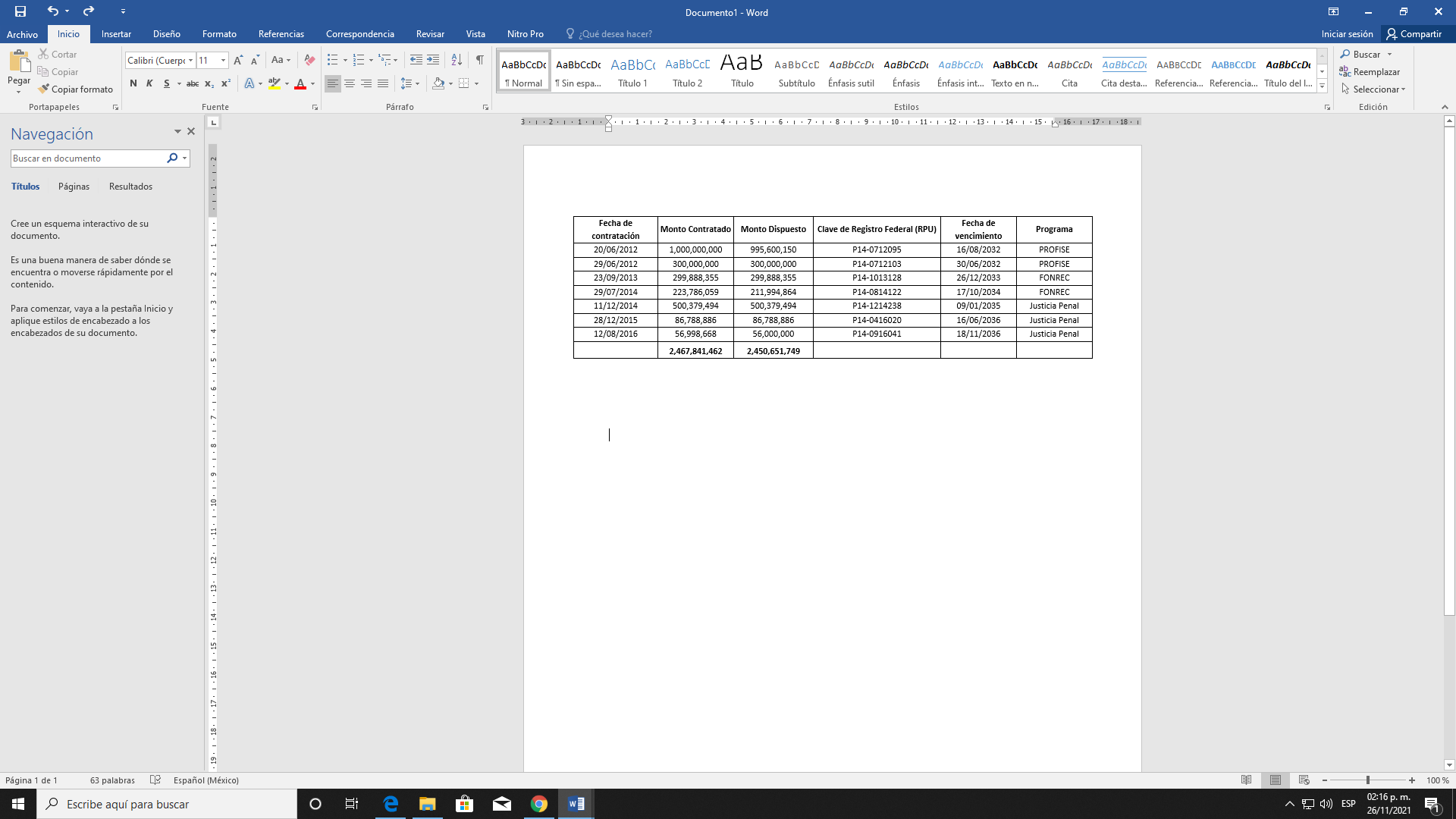 En la operación de reestructura o refinanciamiento se mantendrá la fecha de vencimiento actualmente vigente en los créditos objeto de refinanciamiento o reestructura sin perjuicio de poder pactar la modificación, cambio o adecuación en la tasa aplicable, perfil de amortización, garantías, instrumentos derivados, fuente de pago y fideicomisos, ingresos afectados como fuente de pago o garantía de pago, fondos de reserva, comisiones, así como las modificaciones necesarias a las demás condiciones y obligaciones y derechos previamente pactados y, para tal efecto, se autoriza al Poder Ejecutivo del Estado, por conducto de la Secretaría de la Hacienda Pública, para que afecte el monto o porcentaje necesario y suficiente de ingresos por participaciones en ingresos federales, ingresos propios o aportaciones federales susceptibles de afectación y suscriba los convenios o instrumentos necesarios o convenientes, así como cubra directamente o por conducto del Fideicomiso fuente de pago pactado los gastos y costos relacionados con las operaciones autorizadas dentro de los límites establecidos por el artículo 27 del Reglamento del Registro Público Único de Financiamientos y Obligaciones de Entidades Federativas y Municipios..La autorización a que se refiere este artículo se ejercerá hasta por el monto del saldo insoluto de las obligaciones objeto de reestructura o refinanciamiento al momento de su celebración esto es, hasta por un total de $2,450’651,749.00 (Dos mil cuatrocientos cincuenta millones seiscientos cincuenta y un mil setecientos cuarenta y nueve pesos 00/100 Moneda Nacional), sin implicar nuevas disposiciones o incremento en el saldo de la deuda pública.DÉCIMO TERCERO. De conformidad con la autorización originalmente prevista en el artículo Cuarto, del Decreto No. 27913/LXII/20, y a efecto de acceder a una mejora constante en la tasa de interés de la deuda bancaria, previa evaluación de la capacidad de pago, así como del destino que se dará a los ingresos a obtenerse y de los recursos a otorgarse como fuente de pago, se autoriza al Ejecutivo del Estado, por conducto de la Secretaría de la Hacienda Pública, a realizar durante el ejercicio fiscal 2022 el refinanciamiento o reestructura total o parcial de los siguientes financiamientos, a través de una o más operaciones bancarias o bursátiles hasta por la cantidad de $2,200,000,000.00 (dos mil doscientos millones de pesos 00/100 M.N.), respecto de las disposiciones realizadas para financiar proyectos o acciones de inversión que sean calificadas como ambiental o socialmente sostenibles y/o sustentables: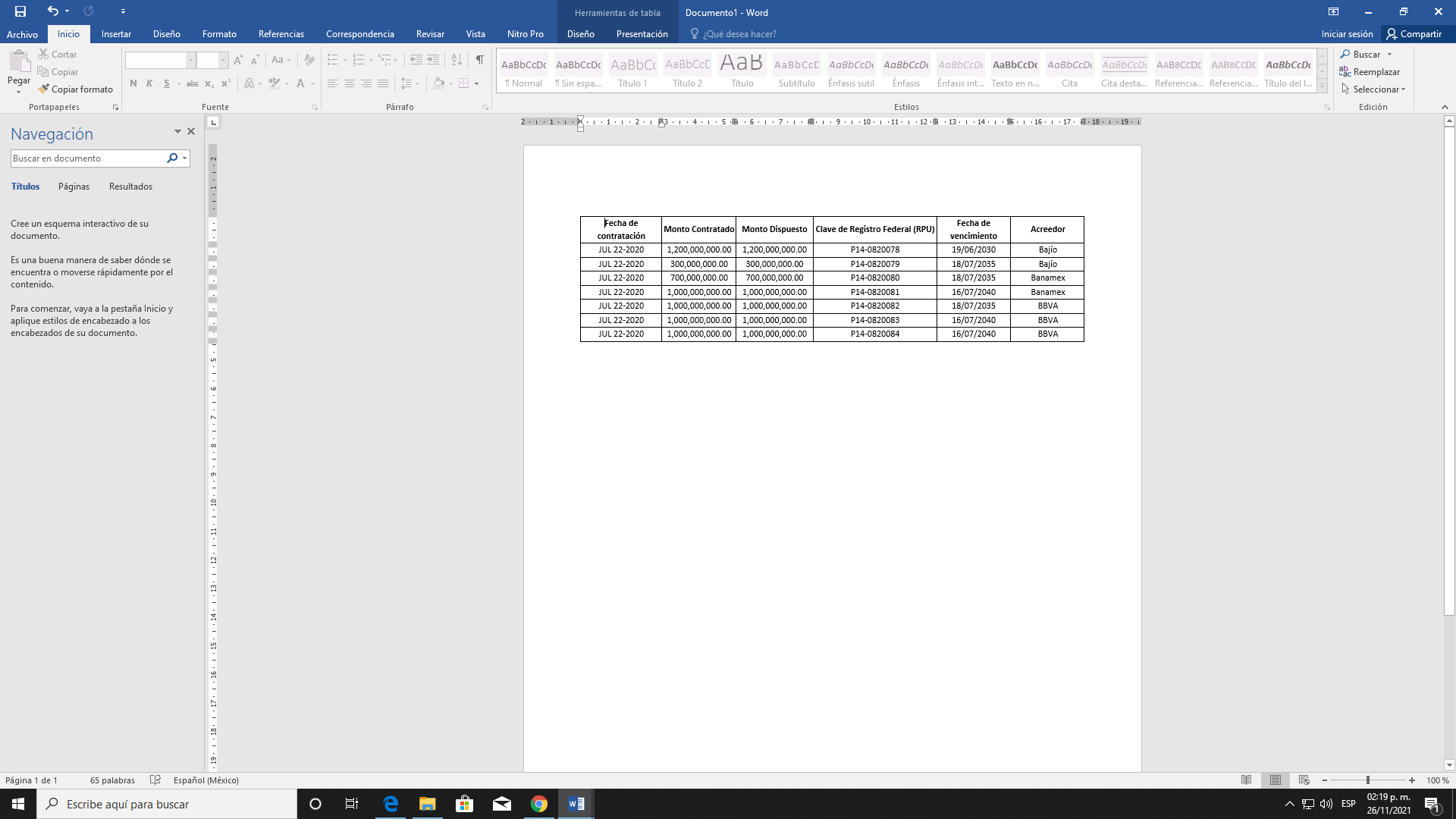 En caso de acudir al mercado bursátil para el refinanciamiento autorizado el titular del Poder Ejecutivo del Estado, para que por conducto de la Secretaría de la Hacienda Pública, podrá constituir un fideicomiso emisor de valores irrevocable, de administración y de pago, con las siguientes características:Su patrimonio se integrará con la aportación del porcentaje necesario y suficiente de alguno de los siguientes ingresos y del derecho a percibir los mismos: (i) participaciones en ingresos federales correspondientes al Fondo General de Participaciones (Ramo 28), (ii) aportaciones federales susceptibles de afectación, o (iii) ingresos locales o propios, es decir, los correspondientes a impuestos, derechos, aprovechamientos o contribuciones locales. En caso de que, durante la vigencia de las operaciones autorizadas, el o los ingresos originalmente aportados o afectos al patrimonio del Fideicomiso sean sustituidos por uno y/o varios; los ingresos y los derechos a recibir los segundos quedarán afectos al patrimonio del fideicomiso emisor en los mismos términos que los inicialmente afectos.El Fiduciario podrá emitir valores a ser colocados mediante oferta pública en el mercado de valores mexicano y, con respecto a los mismos, su fuente de pago será el patrimonio del fideicomiso.Las obligaciones que asuma el fiduciario estarán denominadas en Moneda Nacional y deberán ser pagaderas en moneda nacional y dentro de los Estados Unidos Mexicanos.Los valores que emita su fiduciario podrán ser certificados bursátiles fiduciarios o certificados de participación ordinaria, o cualesquiera otros valores que puedan ser emitidos, inclusive en serie o en masa y que puedan ser susceptibles de circular en el mercado de valores, conforme a la Ley del Mercado de Valores y demás leyes aplicables.El fiduciario podrá llevar a cabo una o varias emisiones de valores, al amparo de programas de colocación en términos de lo previsto por la Ley del Mercado de Valores. Las obligaciones que contraiga su fiduciario, podrán tener diferentes características en cuanto a monto, tasa, plazo, entre otros, siempre que la suma total de las mismas no exceda el monto autorizado ni tengan un plazo de vencimiento superior a 15 (quince años), contados a partir de la fecha de emisión o cruce.Las obligaciones que adquiera su fiduciario pagarán intereses en los plazos y a la tasa que determine el Ejecutivo del Estado, por conducto de la Secretaría de la Hacienda Pública, con base en las condiciones prevalecientes en el mercado, las cuales deberán reflejar una mejora en tasa efectiva respecto de los créditos objeto de refinanciamiento.Realizada alguna emisión de valores, será facultad de la Legislatura respectiva aprobar la desafectación de los ingresos y derechos al patrimonio del Fideicomiso Emisor para lo que deberá constar el previo consentimiento expreso de los acreedores de las obligaciones asumidas por el fiduciario del mismo, en los términos del fideicomiso o acreditarse que las obligaciones para la cual fueron afectados han terminado, se han extinguido, canjeado o refinanciado.La presente autorización no implicará la adquisición de endeudamiento neto adicional.ANEXOS 2022ESTIMACIONES PARA LA LEY DE INGRESOS DEL GOBIERNO DEL ESTADO DE JALISCO(De acuerdo al artículo 5 de la Ley de Disciplina Financiera de las Entidades Federativas y los Municipios)ANEXO ASe señalan de manera informativa los ingresos por Venta de Bienes, Prestación de Servicios y Otros Ingresos de Organismos Públicos DescentralizadosANEXO BANEXO CANEXO D METAS PARA EL EJERCICIO FISCAL, ESTRATEGIAS INTERNAS Y MEDIDAS PARA AFRONTAR LOS RIESGOS EXTERNOSA fin de lograr un crecimiento para la Hacienda Pública, se proyecta fortalecer las metas de recaudación de Ingresos Propios en un 19.58% respecto a lo proyectado el año pasado, enfocándose en las contribuciones estatales mediante el incremento de la incorporación de contribuyentes, ampliando la base de las contribuciones, y la recaudación de Impuestos y Derechos. Por otra parte, las metas de productos y aprovechamientos en gran medida están asociadas a la colaboración y eficiencia en el manejo financiero de los recursos por otros órganos y niveles gubernamentales de administración.Estrategias InternasSe plantea lograr el aumento de la cooperación a nivel Federal, Estatal, Municipal e intergubernamental, así como el intercambio de información continuo, mediante la celebración de acuerdos para gestionar el cumplimiento, mejorando la certidumbre fiscal.Para dar cumplimiento a las metas planteadas, se pretende intervenir en etapas más tempranas del ciclo tributario del contribuyente; es decir, antes, durante y después del pago o declaración de la contribución. Además del aumento de canales de contacto digital, utilizando o desarrollando aplicaciones móviles para impulsar los servicios tributarios digitales enfocados al contribuyente, facilitando la consulta, actualización o declaración al tiempo que se realice la depuración de registros.En este sentido, se plantean tres acciones estratégicas para fortalecer la hacienda pública: Medidas para Afrontar Riesgos ExternosLa Secretaria de Hacienda y Crédito Público en sus Criterios Generales de Política Económica prevén un crecimiento significativo del 4.1%del Producto Interno Bruto y un precio de la Mezcla Mexicana del Petróleo del 55.1 dólares por barril, así como un proceso de vacunación acelerado y la recaudación paulatina de las actividades escolares, dotando de certidumbre económica y disminuyendo los riesgos visibles más latentes como serían un rebrote de la pandemia o insuficiencia de vacunas para completar el esquema de vacunación planteado. Por último, la potenciación del Fondo de Estabilización para las Entidades Federativas (FEIEF) dejo una reserva significativa para afrontar un riesgo no previsible para 2022. ANEXO EFactores Internos y Externos que representan riesgos para el crecimiento de la actividad económica en MéxicoLas expectativas económicas pronosticadas para el próximo año están en un rango entre el 2.9% y un 4.0% de crecimiento del PIB: Banco Mundial (2.9% de crecimiento); el Banco Interamericano de Desarrollo (2.8% de crecimiento); Fondo Monetario Internacional (4.0% de crecimiento), OCDE (3.4% de crecimiento) y el Banco de México (última encuesta de septiembre de 2021) 3.0% de crecimiento.Por su parte, la Secretaría de Hacienda y Crédito Público, fijó sus expectativas macroeconómicas de crecimiento del PIB en 4.1%, una inflación estimada de 3.4 y un tipo de cambio esperado de 20.4 pesos por dólar. Lo anterior formo base para su proyección de finanzas públicas del Gobierno Federal, las cuales prevén un escenario optimista para 2022.En estas expectativas inciden variables de orden interno y externo:Factores ExternosEl entorno macroeconómico previsto se encuentra sujeto a diversos riesgos, tanto al alza como a la baja. El análisis realizado por la SHCP en sus Criterios Generales de Política Económica señala que entre los primeros destaca un mejor perfil de deuda, mayores plazos de vencimiento y menor deuda proyectada. Asimismo, sobresale una mejora de la posición relativa de México con respecto a los demás países emergentes, lo cual se vería reflejado en un mayor apetito por activos mexicanos y disponibilidad de fuentes de financiamiento. Entre los segundos resaltan un potencial repunte de la pandemia y el surgimiento de mutaciones adicionales del virus, situaciones que podrían provocar la implementación de nuevas medidas de confinamiento que disminuyan la velocidad de recuperación de la actividad económica en México y en el mundo.México cuenta con una posición geográfica ventajosa, actualmente se considera como un destino atractivo para empresas que buscan fortalecer sus cadenas de suministros y acercar la producción a sus consumidores de América del Norte, no obstante, el factor inflacionario podría generar diversos choques en las cadenas de suministro según diversos expertos derivado de la política fiscal de EEUU acelerando la inflación más allá de 2021.Por último, la política fiscal del Gobierno Federal enfocada en PEMEX podría significar un factor de riesgo a nivel Nacional con repercusiones colaterales a las finanzas subnacionales. Lo anterior considerando que se llegué a la producción total de barriles diario, cuestión que impacta directamente a la Recaudación Federal Participable y por lo tanto en las participaciones distribuidas a la entidad. Factores InternosLa consolidación de la recuperación económica sustentada en la finalización del programa de vacunación en el primer trimestre de 2022, permitirá la reapertura de los sectores que fueron mayormente afectados debido a la alta interacción social que requieren para operar o que se llevan a cabo en espacios cerrados. A su vez, el restablecimiento de estos sectores desencadenará el crecimiento de otras actividades económicas ligadas directa e indirectamente a ellos; con la consecuente recuperación del empleo.Para contrarrestar cualquier impacto relacionado a la baja con los precios internacionales del petróleo, el Gobierno Federal mantiene la estrategia de coberturas petroleras contratadas, tanto para el Gobierno Federal como para Petróleos Mexicanos (Pemex), para cubrir los ingresos petroleros al 100 por ciento contra reducciones en el precio del crudo respecto a la Ley de Ingresos de la Federación.Por último, en la encuesta sobre las Expectativas de los Especialistas en Economía del Sector Privado de septiembre de 2021, elaborada por Banxico se identificaron tres factores que podrían obstaculizar el crecimiento de la actividad económica, como las condiciones económicas, los problemas de inseguridad y la incertidumbre política. ANEXO FLEY DE INGRESOS DEL MUNICIPIO DEL GOBIERNO DEL ESTADO,  JALISCO  PARA EL EJERCICIO FISCAL 2022APROBACIÓN: 24 DE NOVIEMBRE DE 2021PUBLICACIÓN: 18 DE DICIEMBRE DE 2021 SEC. CVIIVIGENCIA: 1 DE ENERO DE 2022TOTAL DE INGRESOS137,119,013,000.001. IMPUESTOS8,367,586,259.001.1 Impuesto sobre los Ingresos573,123,905.001.1.01 Impuesto sobre Loterías, Rifas, Sorteos, Juegos con Apuesta y Concursos de Toda Clase223,565,070.001.1.02 Impuesto sobre Enajenación y Distribución de Boletos de Rifas y Sorteos104,035,846.001.1.03 Impuesto sobre Remuneraciones al Trabajo Personal no Subordinado245,522,989.001.2 Impuestos sobre el Patrimonio                   N/A  1.3 Impuestos sobre la Producción, el Consumo y las Transacciones1,338,196,314.001.3.01 Impuesto sobre Transmisiones Patrimoniales de Bienes Muebles20,539,547.001.3.02 Impuesto sobre la Adquisición de Vehículos Automotores Usados534,605,020.001.3.03 Impuesto sobre Hospedaje352,051,747.001.3.04 Impuesto sobre Erogaciones de Juegos con Apuestas431,000,000.001.4 Impuestos al Comercio Exterior                   N/A  1.5 Impuesto sobre Nóminas y Asimilables6,395,703,843.001.5.1 Impuesto sobre Nóminas6,395,703,843.001.6 Impuestos Ecológicos                   N/A  1.7 Accesorios Generados por Adeudos de Impuestos60,560,670.001.7.1 Accesorios60,560,670.001.8 Otros Impuestos                   N/A  1.9 Impuestos no Comprendidos en la Ley de Ingresos Vigente, Causados en Ejercicios Fiscales Anteriores Pendientes de Liquidación o Pago1,527.001.9.01 Impuesto sobre Negocios Jurídicos e Instrumentos Notariales (ejercicios anteriores)1,527.002. CUOTAS Y APORTACIONES DE SEGURIDAD SOCIAL                   N/A  2.1 Aportaciones para Fondos de Vivienda02.2 Cuotas para Seguridad Social02.3 Cuotas de Ahorro para el Retiro02.4 Otras Cuotas y Aportaciones para la Seguridad Social02.5 Accesorios de las Cuotas y Aportaciones de Seguridad Social.03. CONTRIBUCIONES DE MEJORAS                   N/A  3.1 Contribuciones de mejoras por Obras Públicas03.2 Contribuciones de Mejoras no Comprendidas en la Ley de Ingresos Vigente, Causadas en Ejercicios Fiscales Anteriores Pendientes de Liquidación o Pago04. DERECHOS5,889,324,358.004.1 Derechos por el uso, goce, aprovechamiento o explotación de bienes de dominio público                   N/A  4.1.01 Bienes de Dominio Público04.2 Derechos a los hidrocarburos (Derogado)                   N/A  4.3 Derechos por Prestación de Servicios4,845,058,498.004.3.01 Registro Público de la Propiedad y de Comercio1,085,590,781.004.3.02 Archivo de Instrumentos Públicos y Archivo Histórico de Jalisco37,189,781.004.3.03 Autorizaciones para el Ejercicio Profesional y Notarial10,230,347.004.3.04 Servicios en los ramos de Movilidad y Transporte3,602,620,770.00                 4.3.04.01 Aportación Cruz Roja Mexicana 78,423,829.00                 4.3.04.02 Hogar Cabañas66,541,430.004.3.05 Certificaciones, Expediciones de Constancias y otros Servicios109,426,819.004.4 Otros Derechos785,749,069.004.4.01 Servicios Diversos16,324,069.004.4.02 Programa de Verificación Vehicular769,425,000.004.5 Accesorios Generados por Adeudos de Derechos258,516,791.004.5.01 Accesorios258,516,791.004.6 Derechos no Comprendidos en la Ley de Ingresos Vigente, Causados en Ejercicios Fiscales Anteriores Pendientes de Liquidación o Pago                   N/A  5. PRODUCTOS1,116,289,237.005.1 Productos1,116,289,237.005.1.01 Uso, Goce, Aprovechamiento o Explotación de Bienes de Dominio Privado135,892,573.005.1.02 Rendimientos e Intereses de Capital e Inversiones del Estado951,983,916.005.1.03 Productos Diversos28,412,748.005.2 Productos de Capital (Derogado)                   N/A  5.3 Productos no Comprendidos en la Ley de Ingresos Vigente, Causados en Ejercicios Fiscales Anteriores Pendientes de Liquidación o Pago                   N/A  6. APROVECHAMIENTOS1,411,441,730.006.1 Aprovechamientos1,332,765,292.006.1.01 Diversos640,316,858.006.1.02 Multas de Movilidad y Transporte692,448,434.006.2 Aprovechamientos Patrimoniales                   N/A  6.3 Accesorios de Aprovechamientos78,676,438.006.4 Aprovechamientos no Comprendidos en la Ley de Ingresos Vigente, Causados en Ejercicios Fiscales Anteriores Pendientes de Liquidación o Pago.                   N/A  7. INGRESOS POR LA VENTA DE BIENES, PRESTACION DE SERVICIOS Y OTROS                   N/A  7.1 Ingresos por Venta de Bienes y Prestación de Servicios de Instituciones Públicas de Seguridad Social07.2 Ingresos por Venta de Bienes y Prestación de Servicios de Empresas Productivas del Estado07.3 Ingresos por Venta de Bienes y Prestación de Servicios de Entidades Paraestatales y Fideicomisos No Empresariales y No Financieros07.4 Ingresos por Venta de Bienes y Prestación de Servicios de Entidades Paraestatales Empresariales No Financieras con Participación Estatal Mayoritaria07.5 Ingresos por Venta de Bienes y Prestación de Servicios de Entidades Paraestatales Empresariales Financieras Monetarias con Participación Estatal Mayoritaria07.6 Ingresos por Venta de Bienes y Prestación de Servicios de Entidades Paraestatales Empresariales Financieras No Monetarias con Participación Estatal Mayoritaria07.7 Ingresos por Venta de Bienes y Prestación de Servicios de Fideicomisos Financieros Públicos con Participación Estatal Mayoritaria07.8 Ingresos por Venta de Bienes y Prestación de Servicios de los Poderes Legislativo y Judicial, y de los Órganos Autónomos07.9 Otros Ingresos08.  PARTICIPACIONES, APORTACIONES, CONVENIOS, INCENTIVOS DERIVADOS DE LA COLABORACIÓN FISCAL Y FONDOS DISTINTOS DE APORTACIONES113,720,008,382.008.1 Participaciones65,954,273,813.008.1.01 Fondo General de Participaciones50,420,377,887.008.1.02 Fondo de Fomento Municipal2,288,856,102.008.1.03 Impuesto Especial sobre Producción y Servicios (Tabacos y Licores)1,340,194,619.008.1.04 Fondo de Fiscalización y Recaudación2,490,079,421.008.1.05 100% de la Recaudación de ISR que se entera a la Federación7,651,219,185.008.1.06 IEPS Gasolinas y Diesel1,763,546,599.008.1.07 Fondo de Estabilización de los Ingresos de las Entidades Federativas (FEIEF)08.2 Aportaciones Federales40,148,593,853.008.2.01 Fondo de Aportaciones para la Nómina Educativa y Gasto Operativo (FONE)20,867,443,438.008.2.02 Fondo de Aportaciones para los Servicios de Salud (FASSA)5,717,915,630.008.2.03. Fondo de Infraestructura Social Estatal (FISE).279,285,415.008.2.04 Fondo de Infraestructura Social Municipal (FISM).2,024,773,711.008.2.05 Fondo de Aportaciones para el Fortalecimiento de los Municipios (FORTAMUN).6,244,929,757.008.2.06 Fondo de Aportaciones Múltiples Asistencia Social (DIF)737,182,268.008.2.07 Fondo de Aportaciones Múltiples Infraestructura Educativa Básica.409,920,622.008.2.08 Fondo de Aportaciones Múltiples Infraestructura Educativa Media Superior.43,525,841.008.2.09 Fondo de Aportaciones Múltiples Infraestructura Educativa Superior.160,421,637.008.2.10 Fondo de Aportaciones para la Educación Tecnológica (CONALEP).296,022,559.008.2.11 Fondo de Aportaciones para la Educación de los Adultos (INEA)136,000,923.008.2.12 Fondo de Aportaciones para la Seguridad Pública de los Estados (FASP).312,732,148.008.2.13  Fondo de Aportación para el Fortalecimiento de las Entidades Federativas (FAFEF)2,918,439,904.008.3 Convenios4,255,856,936.008.3.01 Seguro Agrícola Catastrófico08.3.02 Colegio de Bachilleres del Estado de Jalisco (COBAEJ)322,892,507.008.3.03 Colegio de Estudios Científicos y Tecnológicos del Estado de Jalisco (CECYTEJ)272,769,273.008.3.04 Instituto de Formación para el Trabajo del Estado de Jalisco (IDEFT)80,808,542.008.3.05 Apoyos Extraordinarios de Salud 3,201,406,977.008.3.06 Programas y Proyectos de Protección Contra Riesgos Sanitarios (COFEPRIS)8,356,932.008.3.07 Fortalecimiento de Seguridad Pública (FORTASEG)08.3.08 Instituciones Estatales de Cultura08.3.09 Universidad Tecnológica de Jalisco (UTJ)51,269,922.008.3.10 Universidad Tecnológica de la Zona Metropolitana (UTZMG)25,285,162.008.3.11 Universidad Polítecnica de la Zona Metropolitana (UPZMG)16,218,096.008.3.12 Instituto Tecnológico José Mario Molina Pasquel y Herríquez (TecMM)276,849,525.008.4 Incentivos Derivados de la Colaboración Fiscal3,361,283,780.008.4.01 Impuesto Sobre Tenencia o Uso de Vehículos de Años Anteriores08.4.02 Impuesto Sobre Automóviles Nuevos I.S.A.N.1,038,755,598.008.4.03 Fondo de Compensación I.S.A.N.232,835,225.008.4.04 Fondo de Compensación Repecos e Intermedios114,298,647.008.4.05 Otros Incentivos Económicos1,975,394,310.008.4.05.1 Otros Incentivos por Convenio de Colaboración Administrativa1,975,394,310.008.4.05.2 Incentivos por el cumplimiento de las obligaciones y ejercicio de las funciones, según cláusula vigésima del anexo 1908.5 Fondos Distintos de Aportaciones                    N/A   9. TRANSFERENCIAS, ASIGNACIONES, SUBSIDIOS, SUVENCIONES, PENSIONES Y JUBILACIONES6,614,363,034.009.1 Transferencias Asignaciones6,614,363,034.009.1.01 Fondos Metropolitanos09.1.02 Fideicomiso para la Infraestructura de los Estados09.1.03 Fondo para el Desarrollo Regional Sustentable de los Estados y los municipios Mineros (Estatal)09.1.04 Universidad de Guadalajara6,614,363,034.009.1.05 Apoyos Extraordinarios09.2 Transferencias al Resto del Sector Público (Derogado)09.3 Subsidios y Subvenciones09.4 Ayudas Sociales (Derogado)09.5 Pensiones y jubilaciones09.6 Transferencias a Fideicomisos, Mandatos y Análogos (Derogado)09.7 Trasferencias del Fondo Mexicano del Petróleo para la Estabilización y el Desarrollo010. Ingresos derivados de Financiamientos010.1 Endeudamiento Interno010.2 Endeudamiento Externo010.3 Financiamiento Interno0La adjudicación:2.0 %II. La transmisión o promesa de cesión de derechos fiduciarios:2.0 %III. La cesión y transmisión de derechos: hereditarios, de crédito, litigiosos y los derivados de la ejecución de sentencia:2.0 %IV. La transmisión de derechos relativos a palcos, butacas o plateas:2.0 %V. Los actos constitutivos del fideicomiso, así como los actos de ejecución de los mismos:2.0%VI. La disolución o liquidación de la copropiedad por lo que respecta a los excedentes del valor que le correspondería a la porción de cada propietario:2.0%VII. La disolución o liquidación de la sociedad conyugal o sociedad legal, por lo que respecta a los excedentes del valor que le correspondería a la porción de cada cónyuge:2.0%VIII. La enajenación, cesión o donación de acciones o partes sociales: 2.0%IX. En las demás operaciones de actos o contratos en los que se enajenen o transmitan bienes muebles o derechos sobre los mismos, no contenidas en las fracciones anteriores, el:2.0%Límite inferiorLímite superiorCuota fijaTasa para aplicarse sobre el excedente del límite inferior$  0.01$ 35,000.00$ 0.002.0%$ 35,000.01$ 56,906.21$ 700.004.5%$ 56,906.22$ 97,210.17$ 1,685.786.9%$ 97,210.18$ 160,918.28$ 4,466.757.0%$ 160,918.29En adelante$ 8,926.327.1%i) Certificados de uso de suelo que se expidan a parte interesada con motivo de la observancia del Código Urbano para el Estado de Jalisco: $340.00j) Certificados de inscripción o no inscripción, por cada inmueble, persona física o moral:$557.001. Certificado libre de gravamen:$551.002. Certificado hasta dos gravámenes:$661.003. De tres o más gravámenes:$792.00l) Informes sobre antecedentes en libros o documentos, por cada uno:l) Informes sobre antecedentes en libros o documentos, por cada uno:1. Por búsquedas simples:                                             $125.002. Por búsqueda conforme al historial catastral:     $341.003. Por historial mercantil de hasta tres actos inscritos:                                                        $685.003.1. Por cada acto inscrito excedente de 3, en el historial mercantil:$48.004. Por informe de testamento ológrafo: $125.00m) Certificación de documentos:	1. De copias fotostáticas certificadas, hasta 10 fojas:	$449.002. Por impresión de folio mercantil o real, por cada movimiento:$47.003. Por cada foja excedente de 10 (diez):	$12.004. En fotostáticas de planos por cada uno: 	$171.00n) Por expedición de certificaciones de garantías mobiliarias, por cada una:$171.00VII. Por ratificación de firmas realizadas ante el registrador, por cada compareciente o por cada contrato o acto jurídico:$639.00VIII. Por depósito de testamento ológrafo:$326.00 IX. Por la inscripción de contratos de opción y carta intención:$241.00X. Por las inscripciones de compraventa mobiliaria, contratos de prenda, sobre el valor de operación:                                        0.40%XI. La consulta de folios registrales a través de Internet por cada folio:$117.001.- Hasta 10 Copias Simples:2.- Por cada copia simple excedente de 10:   $48.00     $8.003.- Hasta 10 Copias Certificadas: $454.00XIII. Alertas Registrales:Por suscripción anual por  inmueble:  $450.00XIV. Otros servicios, por cada uno:  $172.00Por la inscripción o reinscripción de providencias precautorias, embargos y aseguramientos, sobre el monto total de lo reclamado o, en su defecto, sobre el valor catastral del inmueble sujeto a embargo, se cobrará el 0.50% sin que exceda de:$74,469.00a) Expedición de copias certificadas de documentos notariales, incluidos los Archivos Generales y Especiales de Tierras y Aguas:$746.00$746.00b) Por tildación y anotación en el margen del protocolo  depositado en el archivo:  $373.00$373.00c) Por autorizar y expedir testimonio de escritura:$980.00$980.00d) Por contestación de información sobre la existencia o inexistencia de disposición testamentaria:  $171.00$171.00e) Fotocopia de documentos por hoja oficio o carta:f) Digitalización de documentos por foja, plano o fotografía:g) Transcripción de escrituras o documentos:h) Recepción de avisos notariales de escrituras autorizadas de conformidad con la Ley de Notariado del Estado de Jalisco, por cada uno:  i) Por revisar, autorizar y firmar el aviso de transmisión patrimonial para trámite ante catastro municipal:e) Fotocopia de documentos por hoja oficio o carta:f) Digitalización de documentos por foja, plano o fotografía:g) Transcripción de escrituras o documentos:h) Recepción de avisos notariales de escrituras autorizadas de conformidad con la Ley de Notariado del Estado de Jalisco, por cada uno:  i) Por revisar, autorizar y firmar el aviso de transmisión patrimonial para trámite ante catastro municipal:      $1.00      $0.10 $830.00 $139.00$565.00      $1.00      $0.10 $830.00 $139.00$565.00j) Por la validación de escritura pública otorgadas ante la fe de notarios suspendidos o que ya fallecieron:j) Por la validación de escritura pública otorgadas ante la fe de notarios suspendidos o que ya fallecieron:   $207.00   $207.00a) Por certificación de documentos históricos:                                             b) Fotocopia de documentos, por hoja oficio o carta:                       c) Digitalización de documentos históricos por imagen:$597.00$1.00$1.00                                                                    I. Expedición de patente de aspirante para el ejercicio del notariado:$292.00II. Por expedición de fíat para el ejercicio del notariado:$4,816.00III. Por autorización de convenios de asociación, entre notarios públicos:$1,244.00IV. Por autorizaciones para el ejercicio profesional:a) Pasante:$100.00b) Provisional: $212.00c) Definitiva y posgrados:                                                                     $650.00d) Profesionistas con vigencia temporal:$327.00Por la reposición del documento que acredita las autorizaciones señaladas en la presente fracción, se pagarán $212.00 pesos.Por la prórroga que se requiera de las autorizaciones señaladas en los incisos a) y b) de esta fracción, se pagarán: Pasante:                                                                              $114.00 Provisional:                                                                   $240.00Por la reposición del documento que acredita las autorizaciones señaladas en la presente fracción, se pagarán $212.00 pesos.Por la prórroga que se requiera de las autorizaciones señaladas en los incisos a) y b) de esta fracción, se pagarán: Pasante:                                                                              $114.00 Provisional:                                                                   $240.00V. Por la autorización de libros de protocolo ordinario o abierto especial y de registro de certificaciones, por cada uno:$533.00VI. Constancias de actualización y práctica profesional acreditadas por las agrupaciones de profesionistas:$101.00VII. Registro de cursos de diplomados de colegios e instituciones: $847.00VIII. Emisión de constancias de registro de profesionistas:$220.00IX. Registro de agrupaciones de profesionistas:       $873.00X. Registro de instituciones de educación:$9,738.00XI. Registro de nueva carrera en institución de educación:$2,118.001. De uso particular :	                     $2,078.00                                              2. De  uso servicio público:                      	 $2,760.003. Los vehículos de servicio particular destinados y adaptados para personas con discapacidad: $723.004. Dotación y canje de Placas de Demostración:4. Dotación y canje de Placas de Demostración: $4,309.00 $4,309.00Sustitución de vehículos de servicio público incluyendo tarjeta de circulación:$156.00$156.00II. Dotación y canje de placas para motocicletas de fabricación nacional o extranjera:                                                             $723.00$723.00a) Automóviles, camiones, camionetas, tractores automotores, y remolques servicio particular y público:        $711.00        $711.00b)  Placas de demostración:                                                         b)  Placas de demostración:                                                          $1,725.00 $1,725.00a)  Con parabrisas estrellado hasta por 10 (diez) días, por día:  $31.00b)  Sin una placa, y hasta por 30 (treinta) días, por día:              $31.00c)  Sin placas y/o sin tarjeta de circulación, hasta por un término de 30 (treinta) días, por única ocasión, por día:           $35.00d) Para la circulación de motocicletas sin placas y/o sin tarjeta de circulación, hasta por un término de 30 (treinta) días, por día:                           $35.00e) Vehículos con dimensiones excedentes:       $135.00f)  De maquinaria:g) De 3,000 (tres mil) kilogramos o más, que circulen en zonas prohibidas:$183.00$135.00h) Con huella de choque hasta por 10 (diez) días, por día:i) Sin placas para exhibición al público o su demostración, por día:j) Con vidrios polarizados, por año:k) Para traslado de vehículos contaminantes con origen y destino, por dos días:l) Para traslado de mercancías, menaje, semovientes y ganado con origen y destino, por dos días:m) Para circular sin placas por robo o extravió, por día:n) Para circular vehículos automotores sin reunir las condiciones necesarias para tal efecto, por día:o) Para circular motocicletas sin reunir las condiciones necesarias para tal efecto, por día:p) Para circular sin una placa de taxi, por día:q) Para circular sin placas de taxi, por día: $31.00$35.00$122.00$66.00$35.00$35.00$35.00$35.00$31.00$35.00a) Estudios de impacto de tránsito: $486.00b) Para ingresos y salidas en la integración a vialidades:                                   	$425.00c) Para operación vial de centros escolares o instituciones educativas de cualquier nivel:	$366.00d) Para fijar vialidades en la transportación de residuos sólidos, por cada una:  $122.00e) Para el cierre de vialidades por concepto de obra civil o eventos de cualquier tipo:VI. Por renovación de dictamen o modificación de proyecto sobre:a) Estudios de impacto de tránsito:b) Para ingresos y salidas en la integración de vialidades:                                   c) Estacionamiento exclusivo:                     d) Maniobra de carga y descarga:VII. Reposición o sustitución de tarjeta de circulación:a) Tarjeta de Circulación de PVC con código de seguridad QR, según la fracción III de este artículo:                                        b) Tarjeta de Circulación en papel, según la fracción III Bis de este artículo:$267.00$425.00$244.00$296.00$296.00$269.00$138.001. Automovilista:$792.002. Chofer:$893.003. Motociclista:4. Conductor de Transporte Público con las Sub categorías C1,C1+E, C2, C3, C4, C5 y D3:5. Conductor de transporte público con las Sub categorías D1 y  D2:$455.00$1,085.00$1,085.00b) Refrendo de licencias de conducir con vigencia de 4 años, en las siguientes modalidades:b) Refrendo de licencias de conducir con vigencia de 4 años, en las siguientes modalidades:1. Automovilista:   $664.002. Chofer:$792.003. Motociclista:4. Conductor de transporte público con las Sub categorías C1,C1+E, C2,C3,C4, C5 y D3:5. Conductor de Transporte Público con las Sub categoría D1 y D2:$430.00$991.00$991.00c) Permiso de manejo para menores de edad en modalidad de Automovilista y Motociclista:1. Por seis meses:2. Por un año: $484.00 $991.00e) Corrección de datos en los primeros 5 días, de licencias en cualquier modalidad y permisos de manejo para menores de edad:$207.00a) Por concesiones de duración ordinaria para explotar el servicio de transporte de pasajeros en todas sus modalidades, por unidad:$3,777.00b) Por permisos de duración ordinaria, para explotar los servicios de Transporte Especializado en todas sus modalidades, así como el de Transporte de Carga, mismo que se subdivide en: Carga en General, Grúas y sus diversas modalidades y Carga Especial:$3,777.00c) Por autorizaciones temporales para la prestación del servicio público que así lo requieran, con excepción del transporte especializado. El pago de derechos será por día y hasta por 120 (ciento veinte) días:  $41.00d) Por permisos eventuales para excursiones o eventos recreativos, por día:e) Por el otorgamiento de autorización para la prestación de servicio de transporte de pasajeros bajo demanda mediante aplicaciones móviles, anualmente por unidad, indistintamente del número de empresas de redes de transporte en las que esté registrado:$212.00$2,008.00Para el otorgamiento de permisos, concesiones y autorizaciones, el solicitante deberá acreditar que la unidad cuenta con seguro vigente de daños a terceros.Para el otorgamiento de permisos, concesiones y autorizaciones, el solicitante deberá acreditar que la unidad cuenta con seguro vigente de daños a terceros.X. Por la transmisión de derechos de la concesión o permiso del servicio público de transporte colectivo de pasajeros que establece la Ley de Movilidad y Transporte del Estado de Jalisco:$18,291.00XI. Por la transmisión de derechos de la concesión o permiso del servicio público de transporte en taxis y radio taxis, transporte de carga en todas sus modalidades que señala la Ley de Movilidad y Transporte del Estado de Jalisco:$6,495.00XII. Por contratos de subrogación a que se refiere el artículo 161 y 162 fracción VII de la Ley de Movilidad y Transporte del Estado de Jalisco:$8,265.00Las transmisiones que se realicen por defunción referidas en las fracciones X, XI y XII de este artículo estarán exentas, siempre y cuando se transmitan a los herederos en términos de la legislación aplicable.Las transmisiones que se realicen por defunción referidas en las fracciones X, XI y XII de este artículo estarán exentas, siempre y cuando se transmitan a los herederos en términos de la legislación aplicable.XIII. Por la prórroga de permisos y concesiones para prestar el servicio público de transporte en cualquiera de sus modalidades:$2,125.00XIV. Expedición, canje y reposición de tarjetones de permisos, autorizaciones, concesiones y holograma para prestar el servicio público de transporte, en cualquiera de sus modalidades:$409.00XV. Por reempadronamiento e inspección físico mecánica para vehículos de servicio público de transporte: a) Por revista mecánica, anual o por ingreso, atendiendo a sustitución de unidad:           $425.008) Transporte de Carga: Carga General, Grúas en todas sus modalidades y Carga Especial:      $5,078.00XVI. Por el registro de contrato de arrendamiento o aprovechamiento de permisos, autorizaciones y concesiones de transporte público autorizados:       $413.00a) Vehículos automotores y remolques: $355.00b) Motocicletas: $178.00a) Vehículos automotores y eléctricos:$554.00b) Motocicletas:$260.00a) Verificación documental y de adeudos, por trámite:$354.00b) Validación de los elementos de identidad física de los automotores, por trámite:$354.00XX. Liberación de vehículos de transporte público, expedida por la Secretaría de Transporte:               $324.00a) Constancia de Registro y/o inscripción por unidad, de vehículos del Transporte Público en todas sus modalidades:   $249.00b) Constancia de inscripción de Lista de Sucesión de permisos y concesiones del servicio público de transporte:                $193.00c) Constancia de Modificación de la lista de Sucesión de permisos y concesiones del servicio público de transporte inscritas en el Registro Estatal:                                            $129.00d) Constancia de inscripción de personas jurídicas:$221.00e) Constancia de registro por unidad, de las unidades pertenecientes a las empresas cuyo giro es el arrendamiento de vehículos:$235.00f) Constancia de antigüedad como choferes, conductores u operadores del servicio público de transporte:                     	$163.00g) Inscripción y/o Registro de concesiones, contratos de subrogación, permisos y autorizaciones del servicio público de transporte, por unidad:Para Personas Físicas:Para Personas Jurídicas:$221.00$221.00h) Constancia de historial de licencias de conducir vehículos de motor:$49.00i) Certificación de los datos o documentos contenidos en el Registro Estatal, por hoja, a excepción de licencias de conducir de vehículos de motor:             $31.00j) Constancia de inscripción de los trabajadores que presenten sus servicios como choferes, conductores u operadores de vehículos de servicio público de transporte: $49.00k) Constancia para adquirir la titularidad de concesiones o permisos, incluyendo en éstos, las autorizaciones para transporte de pasajeros bajo demanda mediante aplicaciones móviles:$157.00l) Constancia de acreditación del curso de sensibilizaciones, concientización y prevención de accidentes viales por causa de ingesta de alcohol, estupefacientes o psicotrópicos para el trámite de recuperación de licencia:$586.00m) Certificación de licencias de conductor de servicio de transporte público, en todas sus modalidades, operadores de maquinaria, equipo móvil especial, y operadores de vehículos de emergencias y/o seguridad:$71.00n) Movimiento o registro de propietario de vehículo en el padrón vehicular estatal:ñ) Certificación de licencias de conducir vehículos de motor en sus categorías de motociclista, automovilista, chofer y permiso de menor:o) Inscripción de designación en caso de fallecimiento de los derechos derivados del contrato de subrogación:p) Certificación de la titularidad de los permisionarios y concesionarios del transporte público:q) Certificación para apostille:r) Constancia de registro de los titulares de concesiones, autorizaciones y permisos de servicio público del transporte:s) Constancia de registro del representante de los sitios o matrices de control del servicio de taxi, radio taxi y empresas de redes de transporte:t) Constancia de inscripción de la autorización de los vehículos que circulen en la vía pública y porten publicidad:u) Constancia de inscripción del otorgamiento en garantía de los derechos derivados de una concesión:v) Rectificación de datos en constancias:w) Holograma de seguridad de servicio público de transporte por concepto de registro:x) Cancelación del registro o inscripción de la autorización para prestar el servicio de transporte de pasajeros bajo demanda mediante aplicaciones móviles:y) Constancia de la autorización para operar como empresas de redes de transporte:z) Registro del contrato de adhesión con el cual prestan sus servicios las empresas de redes de transporte:aa) Cancelación del registro de contrato de adhesión con el cual prestan sus servicios las empresas de redes de transporte:$688.00$52.00           $631.00$220.00 $31.00$212.00$631.00$220.00$64.00$64.00$108.00$98.00$212.00$241.00$244.00a) Nivel uno: $2,952.00b) Nivel dos:	$4,132.00c) Nivel tres:$3,306.00a) Estudio de ruta nueva, por estudio:$3,659.00b) Estudio para ampliación o modificación de ruta, por estudio: $2,814.00a) Conductores de transporte público modalidad masivo o colectivo:                  $620.00b) Conductores de transporte público modalidad taxi:$620.00c) Conductor de transporte público modalidad especializado: $620.00d) Conductor de transporte público modalidad carga:$620.00e) Conductor de transporte de pasajeros bajo demanda de aplicaciones móviles:$724.00a) Ploteo de planos a color:$182.00b) Ploteo de planos a blanco y negro:$121.00a) Solicitud de evaluación de los centros de capacitación para conductores del transporte público: $590.00b) Evaluación de los centros de capacitación para conductores del transporte público:$17,710.00XXVII. Identificación de la factura mediante holograma para realizar el movimiento de alta, cambio de propietario o canje en el Registro Estatal de Movilidad y Transporte:$276.00a) Por elemento operativo por día:   a) Por elemento operativo por día:       $2,481.00                     $2,481.00                 b) Por unidad motorizada, por día:                                                     b) Por unidad motorizada, por día:                                                         $1,192.00                   $1,192.00               XXIX. Por la autorización y registro para operar como empresas de redes de transporte:XXIX. Por la autorización y registro para operar como empresas de redes de transporte:   $42,566.00   $42,566.00XXX. Por la cancelación del otorgamiento de la autorización para prestar servicios de transporte de pasajeros bajo demanda mediante aplicaciones móviles:XXX. Por la cancelación del otorgamiento de la autorización para prestar servicios de transporte de pasajeros bajo demanda mediante aplicaciones móviles:         $608.00         $608.00XXXI. Por la renovación de la autorización para operar como empresas de redes de transporte:         $44,037.00         $44,037.00XXXII. Por la cancelación de la renovación de la autorización para operar como empresas de redes de transporte:                              $631.00    XXXIII. Por la expedición del acuerdo que contiene el reconocimiento de titularidad en la trasmisión del permiso o concesión de transporte público en sus modalidades de taxi con sitio o radio taxi en los casos de cesión de derechos mediante poder:XXXIII. Por la expedición del acuerdo que contiene el reconocimiento de titularidad en la trasmisión del permiso o concesión de transporte público en sus modalidades de taxi con sitio o radio taxi en los casos de cesión de derechos mediante poder:$6,589.00XXXIV. Por la expedición del acuerdo que contiene el reconocimiento de titularidad en la trasmisión del permiso o concesión de transporte colectivo de pasajeros, en los casos de cesión de derechos mediante poder:XXXV. Por los servicios que preste la Secretaría de Transporte respecto la regularización y funcionamiento del Sistema Interoperable de Recaudo del Estado de Jalisco:a) Para las Empresas Tecnológicas de recaudo:XXXIV. Por la expedición del acuerdo que contiene el reconocimiento de titularidad en la trasmisión del permiso o concesión de transporte colectivo de pasajeros, en los casos de cesión de derechos mediante poder:XXXV. Por los servicios que preste la Secretaría de Transporte respecto la regularización y funcionamiento del Sistema Interoperable de Recaudo del Estado de Jalisco:a) Para las Empresas Tecnológicas de recaudo:$18,558.001. Certificación inicial de la solución tecnológica de equipos de cobro y transmisión de datos de las empresas tecnológicas operadoras de recaudo: $47,926.00$47,926.00$47,926.002. Certificación anual de la solución tecnológica, de equipos de cobro y transmisión de datos de las empresas tecnológicas de recaudo:$10,340.00$10,340.00$10,340.003. Por la adquisición del módulo SAM (Secure Access Module) para Empresas tecnológicas de recaudo: $840.00$840.00$840.00a). Expedición o reposición del carnet para el acceso de autobuses a las instalaciones de la antigua estación central de autotransporte:$30.00b). Prueba antidoping a los operadores de autobuses en las instalaciones de la antigua estación central de autotransporte:$200.00a) Motocicleta, Bicicleta, Triciclo o Bicimoto:$25.00b) Automóviles tipo sedan y hatchback:$94.00c) Pick-up, Estaquitas, Combi, Blazer, Ram Charger, Explorer, Cherokee y similares:$115.00d) Estacas, 3 (tres) toneladas, Minibús y Vanette monta cargas, tractos agrícolas, remolque 3 toneladas:$142.00e) Autobús urbano (normales), volteo, tractor sin remolque, midibuses, Camión tipo Torthon, Autobuses Urbanos “Ecológico”, mudanza, Rabón y casa rodante:$183.00f) Autobuses foráneos, de Cajas (remolques):$222.00g) Tractor con remolque (trailer):$281.00h) Motocarro y cuatrimoto:$82.00i) Mercancía u objetos varios, por metro cúbico:$16.00II. Por servicios relacionados a la guarda y custodia de bienes se causarán las siguientes tarifas:a) Maniobras de grúa dentro del patio:$111.00b) Toma de calcas, por cada vehículo:c) Al propietario de cualquier unidad o bien mueble que se encuentre en los depósitos a cargo de la Secretaría de administración, al cual se le haya prestado el servicio de retiro total o de partes, o de movimientos o maniobras, por parte de los proveedores de grúas y transportistas:$72.00$183.00I. Certificaciones en escrituras y documentos privados:  $43.00a) Expedición de actas del estado civil:$85.00b) Certificación de firmas de oficiales del Registro Civil por la Dirección General del Registro Civil:$43.00c) Efectuar la anotación marginal en el acta de matrimonio por cambio de régimen patrimonial, excepto cuando se trate de resolución judicial:$511.00d) Expedición de constancias certificadas de inexistencia de actas:Las expediciones de constancias certificadas de inexistencia de actas expedidas que tengan por objeto el registro extemporáneo de nacimiento no tendrán costo.$108.00e) Expedición digital de copias o extractos certificados de actas del estado civil solicitadas vía Internet:$85.00f) Expedición digital o impresa de copias o extractos certificados de actas del estado civil solicitadas a través de los módulos operados por la Dirección General del Registro Civil:$85.00g) Cotejo de actas del estado civil expedidas por los municipios del estado con los libros duplicados del Archivo General del Registro Civil, salvo que sea solicitado por autoridades:      $85.00h) Expedición de copias certificadas de apéndice relativos a actos del estado civil, por hoja:    $25.00i) Expedición de actas de nacimiento, matrimonio, reconocimiento, divorcio y defunción solicitadas al cambio por copias o transcripciones mecanográficas con errores en los datos esenciales, en las anotaciones marginales, copias ilegibles o en formatos carentes de medidas de seguridad, con sello y firma originales, solicitadas de acuerdo a los requisitos previstos en las campañas de actualización de actas implementadas por la Dirección General del Registro Civil del Estado:   $25.00j) Expedición digital o impresa de copias y extractos certificados de actos del estado civil de las personas a través de cajeros o kioscos automatizados:         $85.00III. Los servicios relacionados con la Ley de Firma Electrónica Avanzada para el Estado de Jalisco y sus Municipios y su Reglamento, causará el pago de derechos que se consigna en la siguiente tarifa:No presentarán el examen a que se refiere el inciso anterior, los notarios y servidores públicos del Ejecutivo Estatal, cuando el área jurídica sea la encargada de validar la acreditación de la representación de los solicitantes.e) Por los certificados emitidos por la Oficialía Mayor, previo convenio con la entidad pública interesada en el cual se determinará el costo de los mismos.Durante el presente ejercicio fiscal se otorgará una reducción del 50% en los derechos que se establecen en los incisos a), b), c) y d) de esta fracción.Asimismo, se exenta del pago de los derechos previstos en esta fracción los incisos a), b), y c) a los prestadores de Servicios de Certificación del Ejecutivo Estatal.IV. Las certificaciones en sus diversas formas, la expedición de constancias y otros servicios que realicen las autoridades educativas, causarán el pago de derechos que se consigna en la siguiente tarifa:III. Los servicios relacionados con la Ley de Firma Electrónica Avanzada para el Estado de Jalisco y sus Municipios y su Reglamento, causará el pago de derechos que se consigna en la siguiente tarifa:No presentarán el examen a que se refiere el inciso anterior, los notarios y servidores públicos del Ejecutivo Estatal, cuando el área jurídica sea la encargada de validar la acreditación de la representación de los solicitantes.e) Por los certificados emitidos por la Oficialía Mayor, previo convenio con la entidad pública interesada en el cual se determinará el costo de los mismos.Durante el presente ejercicio fiscal se otorgará una reducción del 50% en los derechos que se establecen en los incisos a), b), c) y d) de esta fracción.Asimismo, se exenta del pago de los derechos previstos en esta fracción los incisos a), b), y c) a los prestadores de Servicios de Certificación del Ejecutivo Estatal.IV. Las certificaciones en sus diversas formas, la expedición de constancias y otros servicios que realicen las autoridades educativas, causarán el pago de derechos que se consigna en la siguiente tarifa:1. Reconocimiento de validez oficial de estudios (RVOE) por refrendo (actualización) o modificación a planes y programas de estudio de tipo superior:$18,550.002. Cambios de razón social, de representante legal, de domicilio o cualquier otro que implique la modificación del acuerdo de incorporación, incluyendo la autorización para formación de docentes; por cada uno de los conceptos: $4,775.00b) Por solicitud, estudio y resolución del trámite de autorización o reconocimiento de validez oficial para impartir educación inicial, preescolar, primaria y secundaria; primaria y secundaria semiescolarizada para jóvenes y adultos,  y cuando se presenten cambios de razón social, de representante legal, de domicilio, de reapertura o modificación de acuerdos, sea cual fuere la modalidad:$3,013.00c) Por solicitud, estudio y resolución del trámite de reconocimiento de validez oficial de estudios de los niveles medio superior o equivalente, y cuando se presenten cambios de razón social, de representante legal, de domicilio, de reapertura o modificación de acuerdos, sea cual fuere la modalidad:$2,097.00d) Por solicitud, estudio y resolución del trámite de reconocimiento de validez oficial de estudios de cada curso de formación para el trabajo y cuando se presenten cambios de razón social, de representante legal, de domicilio, de reapertura o modificación de acuerdos:$1,230.001. De educación superior:$64.002. De educación media superior:$32.003. De educación secundaria y secundaria semiescolarizada para adultos:$32.004. De educación primaria y primaria semiescolarizada para adultos:$15.005. De educación preescolar:$15.006. De educación inicial:$15.007. De capacitación para el trabajo:$15.008. En el caso de las instituciones educativas que no cuenten con alumnos activos, deberán realizar un pago único, al inicio del ciclo escolar de:$1,138.001. De tipo medio superior:$115.001. De educación primaria: $43.002. De educación secundaria y de educación media superior, por materia: $28.003. Del tipo superior por materia: $83.001. De educación secundaria y de educación media superior: $25.002. De tipo superior: $44.001. Asignación de folios de registro para certificado digital o impreso del tipo superior: 1. Asignación de folios de registro para certificado digital o impreso del tipo superior: $107.00$107.002. Asignación de folios de registro para título, grado o diploma digital o impreso del tipo superior: 3. De educación secundaria (no incluye el de secundarias técnicas que se otorga por su especialidad en taller) y de educación media superior: 2. Asignación de folios de registro para título, grado o diploma digital o impreso del tipo superior: 3. De educación secundaria (no incluye el de secundarias técnicas que se otorga por su especialidad en taller) y de educación media superior: $1,200.00$51.00$1,200.00$51.004. De capacitación para el trabajo: $16.00$16.001. De educación básica y de educación media superior:$58.002. Escuelas Activas:$67.001. Constancias de estudio:  $43.002. Credenciales de estudio:$33.003. Certificado parcial de estudios:$50.004. Informe de calificaciones de estudios parciales de educación primaria y secundaria:        $33.00l) Por solicitud de revalidación total o parcial de estudios:1. De educación básica:$43.002. De educación media superior:$390.003. De nivel superior: $1,152.001. De educación básica: $43.002. De educación media superior:$373.003. De educación superior:$1,152.00n) Expedición de copias certificadas de documentos, por cada hoja tamaño carta u oficio:$28.00V. Copias certificadas de constancias de antecedentes penales:$188.00$200.00$1,500.00        $30.00VI. Otras copias certificadas, por cada hoja:	         $28.00a) Acreditación de centros privados de resolución de conflictos, con vigencia de dos años:b) Certificación de mediadores, conciliadores, negociadores y árbitros, con vigencia de dos años:c) Renovación de la acreditación de centros privados de resolución de conflictos, con vigencia de dos años:d) Renovación de la certificación de mediadores, conciliadores, negociadores y árbitros, con vigencia de dos años:e) Cambio de domicilio de los centros privados de resolución de conflictos:f) Aviso por cambio de adscripción de los mediadores, conciliadores, negociadores y árbitros:g) Por cada domicilio extra para abrir sedes adicionales pertenecientes a un mismo Centro Privado:h) Por cada domicilio extra que se autorice a un prestador de Servicios de Justicia Alternativa con Certificación para prestar sus servicios en diversas sedes de un mismo Centro Privado o diferentes Centros Privado:$9,224.00$1,406.00$4,932.00$703.00$1,096.00$161.00$6,268.00$478.00i) Por el servicio de Diplomado General de Métodos Alternos de Solución de Conflictos que ofrece el Instituto de Justicia Alternativa del Estado de Jalisco, se cobrará por persona: $2,585.001. Por el estudio y dictamen de la solicitud de registro como Perito Valuador Catastral y en su caso expedición de credencial:$1,824.002. Por la renovación de credencial que acredite su registro como Perito Valuador Catastral, con vigencia de:a) Por un año:b) Por tres años:c) Por cinco años:$1,095.00$1,814.00$2,554.001. Por cada foja de copias certificadas:  $28.002. Por fotocopias de planos, por cada uno:$165.003. Copias simples, por cada hoja:            $7.001. Por expedientes de empresas de seguridad privada, carpetas de visita y carpetas de denuncia por cada hoja:  $28.002. Por reexpedición de constancia  de refrendo, por robo o extravío, por cada una:$279.00XI. Otros servicios:a) Constancias de adeudo y no adeudo:$43.00b) Legalización de firmas por el Ejecutivo, por cada una:$117.00c) Legalización con apostille, por cada una:	$241.00d) Legalización de documentos vía timbre u holograma, por estampa:$100.00e) Copias simples, por cada hoja:$6.00f) Expedición de sellos del Sistema Nacional de Educación:$105.00g) Por ratificación de firmas realizadas ante las autoridades fiscales:$50.00h) Expedición de billetes de depósito:$9.00Constancia simple de adeudo vehicular:$9.00a) En conferencia de entrada, por cada minuto o fracción de comunicación:$10.00b) En conferencia de salida, por cada minuto o fracción de comunicación:$11.00Por cada minuto que exceda de entrada y salida:$9.00II. Radiogramas:a) En servicio ordinario, hasta por 15 (quince) palabras:$14.00Por cada palabra que exceda:$9.00b) En servicio urgente, hasta por 15 (quince) palabras:$18.00Por cada palabra que exceda:	$10.00c) En conferencia por radiograma, por los primeros 3 (tres) minutos:$29.00Por cada minuto que exceda:	$12.00III. Por el pago de los derechos por registro y autorización, o su revalidación anual de prestadores de servicios privados de seguridad:$22,937.00IV. Por la consulta de antecedentes policiales en el Registro Nacional de Personas de Seguridad Pública, respecto del personal de empresas dedicadas a los servicios de seguridad privada, por cada consulta: $58.00a) Por canal de ganado mayor en los rastros donde opere el sistema de clasificación:$22.00$22.00b) Por canal de ganado menor en los rastros donde opere el sistema de clasificación:$10.00$10.00c) Por canal de pequeñas especies en los rastros donde opere el sistema de clasificación:	$6.00$6.00VI. Por los servicios que preste la dependencia competente en materia de obras públicas, relativos a las vías de jurisdicción estatal:VI. Por los servicios que preste la dependencia competente en materia de obras públicas, relativos a las vías de jurisdicción estatal:I. Informe preventivo de impacto ambiental: 10,999.00II.  Estudio de impacto ambiental:En su modalidad general:En su modalidad intermedia:En su modalidad específica:$16,057.00$17,054.00$17,815.00III. Solicitud de exención en materia de impacto ambiental:$6,950.00IV. Solicitud de opinión técnica en materia de impacto ambiental: $6,950.00Etapa de manejoConcepto del pagoConcepto del pago por el 50%Monto del pagoEtapa de manejoConcepto del pagoConcepto del pago por el 50%10 añosI. Recolección, transporte o traslado:1617916204$2,545.00II. Traslado:1618016205$2,545.00III Acopio:1618116206$1,605.00IV. Almacenamiento:1618216207$1,605.00V. Co-procesamiento:1618316208$1,605.00VI. Reciclaje:1618416209$1,605.00VII. Reutilización:1618516210$1,605.00	Etapa de manejoCantidad de residuos recibidos Toneladas por día1 año1 año1 año3 años3 años3 años5 años5 años5 años	Etapa de manejoCantidad de residuos recibidos Toneladas por díaConcepto del pagoConcepto del pago por el 50%Monto del pagoConcepto del pagoConcepto del pago por el 50%Monto del pagoConcepto del pagoConcepto del pago por el 50%Monto del pagoVIII. Transferencia:Más de 1001608716089$8.8891609716115$26,6681610516123$44,446VIII. Transferencia:De 50 a menos de 1001616016186$4,4451616616192$18,5221617316198$22,223VIII. Transferencia:10 a menos de 501616116187$2,9631616716193$8,8881617416199$14,814VIII. Transferencia:Menos de 101616216188$1,6601616816194$4,9811617516200$8,302IX. Tratamiento:No Aplica1606216072$4,0871609816116$12,2601610616124$20,431X. Disposición final:Más de 1001606316073$52,1381616916117$156,4141610716125$260,689X. Disposición final:De 50 a menos de 1001616316189$29,2331617016195$87,7001617616201$146,166X. Disposición final:10 a menos de 501616416190$17,7811617116196$52,19816177162023$88,905X. Disposición final:Menos de 101606416074$6,642$19,927$33,211I. La venta de códigos, leyes o reglamentos, en folletos por cada uno:I. La venta de códigos, leyes o reglamentos, en folletos por cada uno:1. Folleto de hasta 50 (cincuenta) páginas:$43.002. Por cada página excedente:$6.005 ejemplares5%6-10 ejemplares10%11 ejemplares en adelante20%a) Venta:1. Constancia de Publicación, toda publicación es sujeta al cobro de constancia, excepto las que marquen las leyes en materia a lugar:$110.002. Edición especial:$207.00b) Publicaciones:1. Balances, estados financieros y demás publicaciones especiales, por cada página:1. Balances, estados financieros y demás publicaciones especiales, por cada página:$1,438.00$1,438.002. Mínima fracción de ¼ de página en letra normal:2. Mínima fracción de ¼ de página en letra normal:$620.00$620.003. Fracción de ½ página en letra normal:3. Fracción de ½ página en letra normal:$959.00$959.001. Solicitud de aclaración administrativa de actas del Registro Civil, cada una:$77.00$77.002. Formatos para el levantamiento de actos del Registro Civil, para todos los municipios que debe ir en papel seguridad, con 4 (cuatro) o 5 (cinco) copias, dependiendo del acto y con foliatura:$12.00$12.003. Formato para constancias de inexistencia de actas del Registro Civil:$14.00$14.00Se exenta del cobro de los formatos para las constancias certificadas de inexistencia de actas expedidas que tengan por objeto el registro extemporáneo de nacimiento.4. Formato único para expedición de copias o extractos certificados del Registro Civil, para todos los municipios:$14.00$14.005. Registro de fierros de herrar:$28.00$28.006. Guías de tránsito de ganado:$16.00$16.007. Documento de transmisión de ganado:$28.00$28.008. Forma de orden de sacrificio de ganado:$20.00$20.009. Formato digitalizado para constancias de inexistencia de antecedentes penales:$75.00$75.0010. Expedición o reposición de tarjeta de tránsito pecuario individual, con vigencia de 2 años:$188.00$188.00IV. Por la expedición de la Credencial Única Agroalimentaria, con vigencia de cinco años de acuerdo a la Ley de Fomento y Desarrollo Pecuniario del Estado de Jalisco:V. La disposición o impresión de imágenes de los libros  o folios de Registro Público de la Propiedad y de Comercio, o documentos con ellos relacionados, por cada foja:         $188.00        $10.00         $188.00        $10.00VII. Material de seguridad para preservar el documento en consulta (guantes y cubre bocas):$14.00VIII. Por exámenes, análisis clínicos, capacitaciones y publicaciones que realice el Instituto Jalisciense de Ciencias Forenses, Dr. Jesús Mario Rivas Souza, a petición de particulares:VIII. Por exámenes, análisis clínicos, capacitaciones y publicaciones que realice el Instituto Jalisciense de Ciencias Forenses, Dr. Jesús Mario Rivas Souza, a petición de particulares:a) Prueba de paternidad, por muestra:$6,752.00b) Examen de alcoholemia o alcoholurias:$639.00c) Identificación de psicotrópicos y estupefacientes:$639.00d) Grupo sanguíneo:$107.00e) Prueba de embarazo:$213.00f) Examen presuntivo de identificación de metabolitos de drogas de abuso, por droga:$267.00g) Examen confirmatorio de identificación de metabolitos de drogas de abuso por droga:$639.00h) Análisis de metales por absorción atómica, por metal:$267.00i) Identificación de semen: $373.001) Con duración hasta por 3 horas:$4,963.002) Con duración por más de 3 horas:$8,169.00k) Estudios de resistencia balística a diversos artículos u objetos, por objeto:$14,500.00l) Toma de huellas dactilares en formato decadactilar rodadas o planas, por formato:$703.00m) Diplomado con duración de hasta seis meses:$9,000.00n) Diplomado con duración de hasta doce meses:$16,000.00o) Programa de entrenamiento en criminalística especializada:$15,820.00p) Especialidad de dictaminación pericial:$24,000.00q) Curso Taller diez horas:r) Curso Taller veinte horas:s) Curso Taller cuarenta horas:$1,500.00$2,500.00$5,000.001. Suscripción anual:    $443.00a) 1 día:a) 1 día:$97.00b) 3 días:b) 3 días:$194.00c) 7 días:c) 7 días:$340.003. Cargos adicionales:a) Segundo período de tiempo:b) A partir del tercer periodo de tiempo, por cada 30 treinta minutos subsecuentes: c) Por reposición en caso de pérdida o extravío de tarjeta, se realizará un cargo de:3. Cargos adicionales:a) Segundo período de tiempo:b) A partir del tercer periodo de tiempo, por cada 30 treinta minutos subsecuentes: c) Por reposición en caso de pérdida o extravío de tarjeta, se realizará un cargo de:$26.00$36.00$21.00Organismo Importe Agencia de Bosques Urbanos $        6,500,000.00 Agencia Estatal de Entretenimiento de Jalisco $    100,860,000.00 Agencia Integral de Regulación de Emisiones $        8,000,000.00 Agencia Metropolitana de Servicios de Infraestructura Para La Movilidad del Área Metropolitana de Guadalajara $           100,000.00 Colegio de Bachilleres del Estado de Jalisco $      45,400,000.00 Colegio de Estudios Científicos y Tecnológicos del Estado de Jalisco $      36,000,000.00 Colegio Nacional de Educación Profesional Técnica del Estado de Jalisco $      56,000,000.00 Comisión Estatal del Agua de Jalisco (CEA) $    893,600,000.00 Consejo Estatal de Ciencia y Tecnología del Estado de Jalisco $      10,866,000.00 Consejo Estatal de Promoción Económica $      49,036,400.00 Consejo Estatal para el Fomento Deportivo (CODE Jalisco) $      50,270,000.00 Escuela de Conservación y Restauración de Occidente $        7,798,800.00 Fideicomiso Alianza para el Campo en el Estado de Jalisco (FACEJ) $    106,700,000.00 Fideicomiso Ciudad Creativa Digital $      10,000,000.00 Fideicomiso Fondo Estatal de Ciencia y Tecnología de Jalisco $        2,000,000.00 Fideicomiso Fondo Estatal de Fomento para la Cultura y las Artes (FEFCA) $        1,318,000.00 Fideicomiso Orquesta Filarmónica de Jalisco (FOFJ) $        2,851,000.00 Fondo Estatal de Protección al Ambiente del Estado de Jalisco $           250,000.00 Fondo Jalisco de Fomento Empresarial (FOJAL) $    300,299,100.00 Hogar Cabañas $      48,614,500.00 Industria Jalisciense de Rehabilitación Social $      33,450,000.00 Instituto Cultural Cabañas $        7,740,000.00 Instituto de Formación para el Trabajo del Estado de Jalisco (IDEFT) $      10,000,000.00 Instituto de Información Estadística y Geográfica del Estado de Jalisco $           100,000.00 Instituto de la Infraestructura Física Educativa del Estado de Jalisco $           515,400.00 Instituto Jalisciense de Cancerología $      16,757,000.00 Instituto Jalisciense de Ciencias Forenses $      30,900,000.00 Instituto Jalisciense de la Vivienda $      36,457,200.00 Instituto Tecnológico José Mario Molina Pasquel y Henríquez $      52,830,000.00 Museos, Exposiciones y Galerías de Jalisco $        1,327,000.00 O.P.D. Hospital Civil de Guadalajara $ 1,022,500,000.00 O.P.D. Servicios de Salud Jalisco $      16,000,000.00 OPD Bosque La Primavera $             39,000.00 Organismo Operador del Parque de la Solidaridad $        2,955,000.00 Parque Metropolitano de Guadalajara $        4,500,000.00 Plataforma Abierta de Innovación y Desarrollo de Jalisco $        2,000,000.00 Sistema de Tren Eléctrico Urbano (SITEUR) $    833,169,000.00 Sistema Jalisciense de Radio y Televisión $           600,000.00 Sistema para el Desarrollo Integral de la Familia Jalisco (DIF) $      46,927,500.00 Unidad Estatal de Protección Civil y Bomberos $        8,400,000.00 Universidad de Guadalajara $ 1,434,530,000.00 Universidad Politécnica de la Zona Metropolitana de Guadalajara $        4,262,300.00 Universidad Tecnológica de Jalisco $      18,000,000.00 Universidad Tecnológica de la Zona Metropolitana de Guadalajara $        4,500,000.00 Total general $5,324,923,200.00 RUBROS DE INVERSIÓN AUTORIZADOS PARA NUEVAS INVERSIONESCONFORME AL CLASIFICADOR POR OBJETO DE GASTO5000 BIENES MUEBLES, INMUEBLES E INTANGIBLES5100 MOBILIARIO Y EQUIPO DE ADMINISTRACION 511 Muebles de oficina y estantería 512 Muebles, excepto de oficina y estantería 513 Bienes artístico, culturales y científicos514 Objeto de valor515 Equipo de cómputo y de tecnologías de la información 519 Otros mobiliarios y equipos de administración5200 MOBILIARIO Y EQUIPO EDUCACIONAL YRECREATIVO 521 Equipos y aparatos audiovisuales 522 Aparatos deportivos 523 Cámaras fotográficas y de video 529 Otro mobiliario y equipo educacional y recreativo5300 EQUIPO E INSTRUMENTAL MEDICO Y DE LABORATORIO 531 Equipo médico y de laboratorio 532 Instrumental médico y de laboratorio5400 VEHICULOS Y EQUIPO DE TRANSPORTE 541 Vehículos y equipo terrestre542 Carrocerías y remolques543 Equipo aeroespacial544 Equipo ferroviario 545 Embarcaciones549 Otros equipos de transporte5500 EQUIPO DE DEFENSA Y SEGURIDAD 551 Equipo de defensa y seguridad5600 MAQUINARIA, OTROS EQUIPOS Y HERRAMIENTAS 561 Maquinaria y equipo agropecuario 562 Maquinaria y equipo industrial563 Maquinaria y equipo de construcción 564 Sistemas de aire acondicionado, calefacción y de refrigeración industrial y comercial 565 Equipo de comunicación y telecomunicación 566 Equipos de generación eléctrica, aparatos y accesorios eléctricos 567 Herramientas y máquinas-herramienta569 Otros equipos5800 BIENES INMUEBLES 581 Terrenos 583 Edificios no residenciales6000 INVERSION PÚBLICA6100 OBRA PÚBLICA EN BIENES DE DOMINIO PÚBLICO611 Edificación habitacional 612 Edificación no habitacional 613 Construcción de obras para el abastecimiento de agua, petróleo, gas, electricidad y telecomunicaciones 614 División de terrenos y construcción de obras de urbanización 615 Construcción de vías de comunicación 616 Otras construcciones de ingeniería civil u obra pesada617 Instalaciones y equipamiento en construcciones 619 Trabajos de acabados en edificaciones y otros trabajos especializados6200 OBRA PÚBLICA EN BIENES PROPIOS621 Edificación habitacional 622 Edificación no habitacional 623 Construcción de obras para el abastecimiento de agua, petróleo, gas, electricidad y telecomunicaciones 624 División de terrenos y construcción de obras de urbanización 625 Construcción de vías de comunicación626 Otras construcciones de ingeniería civil u obra pesada627 Instalaciones y equipamiento en construcciones 629 Trabajos de acabados en edificaciones y otros trabajos especializados6300 PROYECTOS PRODUCTIVOS Y ACCIONES DE FOMENTO631 Estudios, formulación y evaluación de proyectos productivos no incluidos en conceptos anteriores de este capítulo 632 Ejecución de proyectos productivos no incluidos en conceptos anteriores de este capítuloTipo de CoberturaContraparteFecha de celebraciónFecha vencimientoDatos de Inscripción en RPU del Crédito objeto de coberturaDatos de Inscripción en RPU del SWAPSWAPBanorte24/09/201925/06/2025BBVA 2,000 mdpRPU: P14-0819022BBVA 2,000 mdpRPU: P14-0819022_IDSWAPBanorte24/09/201925/06/2025BBVA 1,000 mdpRPU: P14-0819021BBVA 1,000 mdpRPU: P14-0819021_IDSWAPBanorte24/09/201925/06/2025Banobras 2,500 mdpRPU: P14-0819018Banobras 2,500 mdpRPU: P14-0819018_IDSWAPBanorte24/09/201925/06/2025Banobras 569 mdpRPU: P14-0819020Banobras 569 mdpRPU: P14-0819020_IDSWAPBanorte24/09/201925/06/2025Santander 3,000 mdpRPU: P14-0819023Santander 3,000 mdpRPU: P14-0819023_IDSWAPBanorte24/09/201925/06/2025Banorte 5,115 mdpRPU: P14-0819019Banorte 5,115 mdpRPU: P14-0819019_IDSWAPSantander05/06/202125/06/2025Bajío 300 mdpRPU: P14-0820079Bajío 300 mdpRPU: P14-0820079_IDSWAPBanamex05/06/202125/06/2025Banamex 700 mdp RPU: P14-0820080Banamex 700 mdp RPU: P14-0820080_IDSWAPBanamex05/06/202125/06/2025Banamex 1,000 mdp RPU: P14-0820081Banamex 1,000 mdp RPU: P14-0820081_IDSWAPBanamex05/06/202125/06/2025Bancomer 1,000 RPU: P14-0820082Bancomer 1,000 RPU: P14-0820082_IDSWAPSantander05/06/202125/06/2025Bancomer 1,000 RPU: P14-0820083Bancomer 1,000 RPU: P14-0820083_IDSWAPSantander05/06/202125/06/2025Bancomer 1,000 RPU: P14-0820084Bancomer 1,000 RPU: P14-0820084_IDSWAPSantander05/06/202125/06/2025Banobras 700 mdp RPU: A14-0819007Banobras 700 mdp RPU: A14-0819007_IDCONCEPTOS Ingreso EstimadoCONCEPTOS Ingreso EstimadoTOTAL 137,119,013,000 IMPUESTOS 8,367,586,259Impuesto Sobre los Ingresos573,123,905  Impuesto sobre Loterías, Rifas, Sorteos, Juegos con Apuesta y Concursos de Toda Clase.223,565,070Impuesto sobre Enajenación y Distrib. de Boletos de Rifas y Sorteos.104,035,846  Impuesto sobre Remuneraciones al Trabajo Personal no Subordinado.245,522,989Impuesto Sobre el Patrimonio0Impuestos Sobre la Producción, el Consumo y las Transacciones1,338,196,314   Impuesto sobre Transmisiones Patrimoniales de Bienes Muebles.20,539,547   Impuesto sobre la Adquisición de Vehículos Automotores Usados.534,605,020   Impuesto sobre Hospedaje.352,051,747   Impuesto a las Erogaciones en Juegos con Apuestas431,000,000Impuestos al Comercio Exterior0Impuesto Sobre Nóminas y Asimilables6,395,703,843   Impuesto sobre Nóminas.6,395,703,843Impuestos Ecológicos0Accesorios de Impuestos60,560,670   Accesorios.60,560,670Otros Impuestos0Impuestos no comprendidos en las fracciones de la Ley de Ingresos causados en ejercicios fiscales anteriores pendientes de liquidación o pago1,527 Impuesto sobre Negocios Jurídicos e Instrumentos Notariales (ejercicios anteriores)1,527CUOTAS Y APORTACIONES DE SEGURIDAD SOCIAL0Aportaciones para Fondos de Vivienda0Cuotas para la Seguridad Social0Cuotas de Ahorro para el Retiro0Otras Cuotas y Aportaciones para la Seguridad Social0Accesorios de Cuotas y Aportaciones de Seguridad Social0CONTRIBUCIONES DE MEJORAS0Contribución de Mejoras por Obras Públicas0Contribuciones de Mejoras no Comprendidas en la Ley de Ingresos Vigente, Causadas en Ejercicios Fiscales Anteriores Pendientes de Liquidación o Pago0DERECHOS5,889,324,358Derechos por el Uso, Goce, Aprovechamiento o Explotación de Bienes de Dominio Público0   Bienes de Dominio Público.0Derechos a los Hidrocarburos (Derogado)0Derechos por Prestación de Servicios4,845,058,498   Registro Público de la Propiedad y de Comercio.1,085,590,781   Archivo de Instrumentos Públicos y Archivo General del Estado.37,189,781   Autorizaciones para el Ejercicio Profesional y Notarial.10,230,347   Servicios en los ramos de Movilidad, Tránsito, Transporte y su Registro.3,602,620,770APORTACION PARA LA CRUZ ROJA MEXICANA78,423,829APORTACION PARA EL HOGAR CABAÑAS66,541,430   Certificaciones, Expediciones de Constancias y otros Servicios.109,426,819Otros Derechos785,749,069   Servicios diversos.16,324,069Programa de Verificación vehicular 769,425,000Accesorios de Derechos258,516,791   Accesorios.258,516,791Derechos no Comprendidos en la Ley de Ingresos Vigente, Causados en Ejercicios Fiscales Anteriores Pendientes de Liquidación o Pago0PRODUCTOS1,116,289,237Productos1,116,289,237  Uso, Goce, Aprovech. o Explotación de Bienes de Dominio Privado135,892,573  Rendimientos e Intereses de Capital e Inversiones del Estado.951,983,916Productos diversos28,412,748Productos de Capital (Derogado)0Productos no Comprendidos en la Ley de Ingresos Vigente, Causados en Ejercicios Fiscales Anteriores Pendientes de Liquidación o Pago0APROVECHAMIENTOS1,411,441,730Aprovechamientos1,332,765,292Diversos640,316,858Multas de Movilidad y Transporte692,448,434Aprovechamientos Patrimoniales0Accesorios de Aprovechamientos78,676,438Aprovechamientos no Comprendidos en la Ley de Ingresos Vigente, Causados en Ejercicios Fiscales Anteriores Pendientes de Liquidación o Pago0INGRESOS POR VENTA DE BIENES, PRESTACION DE SERVICIOS Y OTROS INGRESOS0Ingresos por Venta de Bienes y Prestación de Servicios de Instituciones Públicas de Seguridad Social0Ingresos por Venta de Bienes y Prestación de Servicios de Empresas Productivas del Estado0Ingresos por Venta de Bienes y Prestación de Servicios de Entidades Paraestatales y Fideicomisos No Empresariales y No Financieros0Ingresos por Venta de Bienes y Prestación de Servicios de Entidades Paraestatales Empresariales No Financieras con Participación Estatal Mayoritaria0Ingresos por Venta de Bienes y Prestación de Servicios de Entidades Paraestatales Empresariales Financieras Monetarias con Participación Estatal Mayoritaria0Ingresos por Venta de Bienes y Prestación de Servicios de Entidades Paraestatales Empresariales Financieras No Monetarias con Participación Estatal Mayoritaria0Ingresos por Venta de Bienes y Prestación de Servicios de Fideicomisos Financieros Públicos con Participación Estatal Mayoritaria0Ingresos por Venta de Bienes y Prestación de Servicios de los Poderes Legislativo y Judicial, y de los Órganos Autónomos0Otros Ingresos0PARTICIPACIONES, APORTACIONES, CONVENIOS, INCENTIVOS DERIVADOS DE LA COLABORACION FISCAL Y FONDOS DISTINTOS DE APORTACIONES113,720,008,382Participaciones 65,954,273,813Fondo General de Participaciones.50,420,377,887Fondo de Fomento Municipal.2,288,856,102I.E.P.S. (Tabacos y Licores).1,340,194,619Fondo de Fiscalización y Recaudación (FOFIR) 2,490,079,421100% de la Recaudación de ISR que se entera a la Federación7,651,219,185IEPS Gasolinas y Diésel1,763,546,599Fondo de Estabilización de los Ingresos de las Entidades Federativas (FEIEF) 0Aportaciones 40,148,593,853Fondo de Aportaciones para la Nómina Educativa (FONE).20,867,443,438Fondo de Aportaciones para los Servicios de Salud (FASSA).5,717,915,630Fondo de Infraestructura Social Estatal (FISE).279,285,415Fondo de Infraestructura Social Municipal (FISM).2,024,773,711Fondo de Aportaciones para el Fortalecimiento de los Municipios (FORTAMUN).6,244,929,757 Fondo de Aportaciones Múltiples Asistencia Social ( DIF ).737,182,268Fondo de Aportaciones Múltiples Infraestructura Educativa Básica.409,920,622Fondo de Aportaciones Múltiples Infraestructura Educativa Media Superior.43,525,841Fondo de Aportaciones Múltiples Infraestructura Educativa Superior.160,421,637Fondo de Aportaciones para la Educación Tecnológica (CONALEP).296,022,559Fondo de Aportaciones para la Educación de Adultos (INEA).136,000,923Fondo de Aportaciones para la Seguridad Pública de los Estados (FASP).312,732,148Fondo de Aportaciones para el Fortalecimiento de las Entidades Federativas (FAFEF).2,918,439,904Convenios4,255,856,936Colegio de Bachilleres del Estado de Jalisco (COBAEJ) 322,892,507Colegio de Estudios Científicos y Tecnológicos del Estado de Jalisco (CECYTEJ) 272,769,273Instituto de Formación para el Trabajo del Estado de Jalisco (IDEFT) 80,808,542Apoyos Extraordinarios de Salud 3,201,406,977Programas y Proyectos de Protección Contra Riesgos Sanitarios (COFEPRIS)8,356,932Universidad Tecnológica de Jalisco (UTJ)51,269,922Universidad Tecnológica de la Zona Metropolitana (UTZMG)25,285,162Universidad Politécnica de la Zona Metropolitana (UPZMG)16,218,096Instituto Tecnológico José Mario Molina Pasquel y Herríquez (TecMM)276,849,525Incentivos Derivados de la Colaboración Fiscal3,361,283,780Tenencia  o Uso de Vehículos (de años anteriores)0I.S.A.N.1,038,755,598Fondo de Compensación ISAN232,835,225Fondo de Compensación Repecos e Intermedios 114,298,647Otros Incentivos Económicos1,975,394,310Fondos Distintos de Aportaciones0TRANSFERENCIAS, ASIGNACIONES, SUBSIDIOS Y SUBVENCIONES, Y PENSIONES Y JUBILACIONES 6,614,363,034Transferencias y Asignaciones6,614,363,034Fondos Metropolitanos 0Fideicomiso para la Infraestructura en los Estados (FIES) 0Fondo para el Desarrollo Regional Sustentable de Estados y Municipios Mineros (Estatal)0Universidad de Guadalajara.6,614,363,034Apoyos Extraordinarios.0Transferencias al Resto del Sector Público (Derogado)0Subsidios y Subvenciones0Ayudas Sociales (Derogado)0Pensiones y Jubilaciones0Transferencias a Fideicomisos, Mandatos y Análogos (Derogado)0Transferencias del Fondo Mexicano del Petróleo para la Estabilización y el Desarrollo0INGRESOS DERIVADO DE FINANCIAMIENTO0Endeudamiento Interno0Endeudamiento Externo0Financiamiento Interno0Organismo Importe Agencia de Bosques Urbanos             6,500,000 Agencia Estatal de Entretenimiento de Jalisco         100,860,000 Agencia Integral de Regulación de Emisiones             8,000,000 Agencia Metropolitana de Servicios de Infraestructura Para La Movilidad del Área Metropolitana de Guadalajara                100,000 Colegio de Bachilleres del Estado de Jalisco           45,400,000 Colegio de Estudios Científicos y Tecnológicos del Estado de Jalisco           36,000,000 Colegio Nacional de Educación Profesional Técnica del Estado de Jalisco           56,000,000 Comisión Estatal del Agua de Jalisco (CEA)         893,600,000 Consejo Estatal de Ciencia y Tecnología del Estado de Jalisco           10,866,000 Consejo Estatal de Promoción Económica           49,036,400 Consejo Estatal para el Fomento Deportivo (CODE Jalisco)           50,270,000 Escuela de Conservación y Restauración de Occidente             7,798,800 Fideicomiso Alianza para el Campo en el Estado de Jalisco (FACEJ)         106,700,000 Fideicomiso Ciudad Creativa Digital           10,000,000 Fideicomiso Fondo Estatal de Ciencia y Tecnología de Jalisco             2,000,000 Fideicomiso Fondo Estatal de Fomento para la Cultura y las Artes (FEFCA)             1,318,000 Fideicomiso Orquesta Filarmónica de Jalisco (FOFJ)             2,851,000 Fondo Estatal de Protección al Ambiente del Estado de Jalisco                250,000 Fondo Jalisco de Fomento Empresarial (FOJAL)         300,299,100 Hogar Cabañas           48,614,500 Industria Jalisciense de Rehabilitación Social           33,450,000 Instituto Cultural Cabañas             7,740,000 Instituto de Formación para el Trabajo del Estado de Jalisco (IDEFT)           10,000,000 Instituto de Información Estadística y Geográfica del Estado de Jalisco                100,000 Instituto de la Infraestructura Física Educativa del Estado de Jalisco                515,400 Instituto Jalisciense de Cancerología           16,757,000 Instituto Jalisciense de Ciencias Forenses           30,900,000 Instituto Jalisciense de la Vivienda           36,457,200 Instituto Tecnológico José Mario Molina Pasquel y Henríquez           52,830,000 Museos, Exposiciones y Galerías de Jalisco             1,327,000 O.P.D. Hospital Civil de Guadalajara      1,022,500,000 O.P.D. Servicios de Salud Jalisco           16,000,000 OPD Bosque La Primavera                  39,000 Organismo Operador del Parque de la Solidaridad             2,955,000 Parque Metropolitano de Guadalajara             4,500,000 Plataforma Abierta de Innovación y Desarrollo de Jalisco             2,000,000 Sistema de Tren Eléctrico Urbano (SITEUR)         833,169,000 Sistema Jalisciense de Radio y Televisión                600,000 Sistema para el Desarrollo Integral de la Familia Jalisco (DIF)           46,927,500 Unidad Estatal de Protección Civil y Bomberos             8,400,000 Universidad de Guadalajara      1,434,530,000 Universidad Politécnica de la Zona Metropolitana de Guadalajara             4,262,300 Universidad Tecnológica de Jalisco           18,000,000 Universidad Tecnológica de la Zona Metropolitana de Guadalajara             4,500,000 Total     5,324,923,200 JALISCOJALISCOJALISCOJALISCOJALISCOJALISCOJALISCOPoder Ejecutivo Proyecciones de Ingresos - LDF (PESOS)Poder Ejecutivo Proyecciones de Ingresos - LDF (PESOS)Poder Ejecutivo Proyecciones de Ingresos - LDF (PESOS)Poder Ejecutivo Proyecciones de Ingresos - LDF (PESOS)Poder Ejecutivo Proyecciones de Ingresos - LDF (PESOS)Poder Ejecutivo Proyecciones de Ingresos - LDF (PESOS)Poder Ejecutivo Proyecciones de Ingresos - LDF (PESOS)(CIFRAS NOMINALES)(CIFRAS NOMINALES)(CIFRAS NOMINALES)(CIFRAS NOMINALES)(CIFRAS NOMINALES)(CIFRAS NOMINALES)(CIFRAS NOMINALES)Concepto2022202320242025202620271.  Ingresos de Libre Disposición86,100,199,17789,027,605,94992,054,544,55195,184,399,06698,420,668,634101,766,971,368A.    Impuestos8,367,586,2598,652,084,1928,946,255,0549,250,427,7269,564,942,2699,890,150,306B.    Cuotas y Aportaciones de Seguridad Social 0 0 0 0 0 0C.   Contribuciones de Mejoras 0 0 0 0 0 0D.   Derechos5,889,324,3586,089,561,3866,296,606,4736,510,691,0936,732,054,5916,960,944,447E.    Productos1,116,289,2371,154,243,0711,193,487,3351,234,065,9051,276,024,1461,319,408,967F.    Aprovechamientos1,411,441,7301,459,430,7491,509,051,3941,560,359,1421,613,411,3531,668,267,338G.   Ingresos por Venta de Bienes y Prestación de Servicios 000000H.   Participaciones65,954,273,81368,196,719,12370,515,407,57372,912,931,43075,391,971,09977,955,298,116I.     Incentivos Derivados de la Colaboración Fiscal3,361,283,7803,475,567,4293,593,736,7213,715,923,7703,842,265,1783,972,902,194J.    Transferencias y Asignaciones000000K.    Convenios000000L.    Otros Ingresos de Libre Disposición0000002.  Transferencias Federales Etiquetadas51,018,813,82352,753,453,49354,547,070,91256,401,671,32358,319,328,14860,302,185,305A.    Aportaciones40,148,593,85341,513,646,04442,925,110,00944,384,563,75045,893,638,91747,454,022,641B.   Convenios4,255,856,9364,400,556,0724,550,174,9784,704,880,9284,864,846,8795,030,251,673C.   Fondos Distintos de Aportaciones000000D.   Transferencias, Asignaciones, Subsidios y Subvenciones, y Pensiones y Jubilaciones6,614,363,0346,839,251,3777,071,785,9247,312,226,6457,560,842,3517,817,910,991E.   Otras Transferencias Federales Etiquetadas0000003.  Ingresos Derivados de Financiamientos000000A.   Ingresos Derivados de Financiamientos0000004.  Total de Ingresos Proyectados137,119,013,000141,781,059,442146,601,615,463151,586,070,389156,739,996,782162,069,156,673Datos InformativosDatos InformativosDatos InformativosDatos InformativosDatos InformativosDatos InformativosDatos Informativos1. Ingresos Derivados de Financiamientos con Fuente de Pago de Recursos de Libre Disposición1. Ingresos Derivados de Financiamientos con Fuente de Pago de Recursos de Libre Disposición1. Ingresos Derivados de Financiamientos con Fuente de Pago de Recursos de Libre Disposición1. Ingresos Derivados de Financiamientos con Fuente de Pago de Recursos de Libre Disposición1. Ingresos Derivados de Financiamientos con Fuente de Pago de Recursos de Libre Disposición1. Ingresos Derivados de Financiamientos con Fuente de Pago de Recursos de Libre Disposición1. Ingresos Derivados de Financiamientos con Fuente de Pago de Recursos de Libre Disposición2. Ingresos Derivados de Financiamientos con Fuente de Pago de Transferencias Federales Etiquetadas2. Ingresos Derivados de Financiamientos con Fuente de Pago de Transferencias Federales Etiquetadas2. Ingresos Derivados de Financiamientos con Fuente de Pago de Transferencias Federales Etiquetadas2. Ingresos Derivados de Financiamientos con Fuente de Pago de Transferencias Federales Etiquetadas2. Ingresos Derivados de Financiamientos con Fuente de Pago de Transferencias Federales Etiquetadas2. Ingresos Derivados de Financiamientos con Fuente de Pago de Transferencias Federales Etiquetadas2. Ingresos Derivados de Financiamientos con Fuente de Pago de Transferencias Federales Etiquetadas3. Ingresos Derivados de Financiamiento ( 3= 1+2 )3. Ingresos Derivados de Financiamiento ( 3= 1+2 )3. Ingresos Derivados de Financiamiento ( 3= 1+2 )3. Ingresos Derivados de Financiamiento ( 3= 1+2 )3. Ingresos Derivados de Financiamiento ( 3= 1+2 )3. Ingresos Derivados de Financiamiento ( 3= 1+2 )3. Ingresos Derivados de Financiamiento ( 3= 1+2 )JALISCOJALISCOJALISCOJALISCOJALISCOJALISCOJALISCOPoder EjecutivoPoder EjecutivoPoder EjecutivoPoder EjecutivoPoder EjecutivoPoder EjecutivoPoder EjecutivoResultados de Ingresos - LDFResultados de Ingresos - LDFResultados de Ingresos - LDFResultados de Ingresos - LDFResultados de Ingresos - LDFResultados de Ingresos - LDFResultados de Ingresos - LDF(PESOS)(PESOS)(PESOS)(PESOS)(PESOS)(PESOS)(PESOS)Concepto 2016 1 2017 1 2018 1 2019 1 2020 1 2021 21.  Ingresos de Libre Disposición 54,372,803,19862,835,503,37865,711,820,11070,703,003,11271,679,078,81674,891,726,875A.    Impuestos4,335,460,3974,520,904,1974,879,735,2125,604,491,3295,581,876,8376,237,837,126B.    Cuotas y Aportaciones de Seguridad Social                              -   90,470,4994,440                              -                                 -   C.    Contribuciones de Mejoras                              -                                 -                                 -                                 -                                 -   D.    Derechos2,760,917,0922,946,245,4793,240,882,6243,838,764,9453,773,527,8734,469,864,022E.    Productos189,465,263552,622,176452,297,269892,719,918657,728,973328,243,173F.    Aprovechamientos6,380,207,3808,271,966,4011,023,814,455956,578,1401,176,215,9702,249,559,835G.    Ingresos por Venta de Bienes y Prestación de Servicios                              -                                 -                                 -                                 -                                 -   H.    Participaciones38,391,641,50543,049,303,08453,309,760,49356,264,614,29358,292,031,77158,892,630,259I.     Incentivos Derivados de la Colaboración Fiscal2,315,111,5613,403,991,5422,805,325,6173,145,834,4872,197,697,3922,713,592,459J.     Transferencias y Asignaciones                              -                                 -                                 -                                 -                                 -   K.    Convenios                              -                                 -                                 -                                 -                                 -   L.     Otros Ingresos de Libre Disposición                              -                                 -                                 -                                 -                                 -   2.  Transferencias Federales Etiquetadas 46,256,529,42047,572,219,29348,714,116,78149,382,695,02349,369,436,50948,710,979,201A.    Aportaciones31,538,202,26432,872,553,91934,168,479,38836,290,075,82537,505,659,99338,048,335,920B.    Convenios8,587,251,3608,449,555,6047,681,597,9876,968,203,4595,135,674,9274,287,202,499C.    Fondos Distintos de Aportaciones                              -                                 -                                 -                                 -                                 -   D.    Transferencias, Asignaciones, Subsidios y Subvenciones, y Pensiones y Jubilaciones6,075,223,9126,193,901,7946,065,392,2276,105,577,7986,728,101,5896,375,440,782E.    Otras Transferencias Federales Etiquetadas55,851,88456,207,977798,647,17818,837,9413.  Ingresos Derivados de Financiamientos 2,486,875,473320,996,539398,101,309484,200,00010,271,700,0002,294,100,000A. Ingresos Derivados de Financiamientos2,486,875,473320,996,539398,101,309484,200,00010,271,700,0002,294,100,0004.  Total de Resultados de Ingresos103,116,208,091110,728,719,210114,824,038,199120,569,898,135131,320,215,325125,896,806,076Datos Informativos1. Ingresos Derivados de Financiamientos con Fuente de Pago de Recursos de Libre Disposición **                              -                                 -                                 -                                 -                                 -                                 -   2. Ingresos Derivados de Financiamientos con Fuente de Pago de Transferencias Federales Etiquetadas                              -                                 -                                 -                                 -                                 -                                 -   3. Ingresos Derivados de Financiamiento 1. Los importes corresponden al momento contable de los ingresos devengados.1. Los importes corresponden al momento contable de los ingresos devengados.1. Los importes corresponden al momento contable de los ingresos devengados.1. Los importes corresponden al momento contable de los ingresos devengados.1. Los importes corresponden al momento contable de los ingresos devengados.1. Los importes corresponden al momento contable de los ingresos devengados.2. Los importes corresponden a los ingresos devengados al cierre trimestral más reciente disponible y estimados para el resto del ejercicio. 2. Los importes corresponden a los ingresos devengados al cierre trimestral más reciente disponible y estimados para el resto del ejercicio. 2. Los importes corresponden a los ingresos devengados al cierre trimestral más reciente disponible y estimados para el resto del ejercicio. 2. Los importes corresponden a los ingresos devengados al cierre trimestral más reciente disponible y estimados para el resto del ejercicio. 2. Los importes corresponden a los ingresos devengados al cierre trimestral más reciente disponible y estimados para el resto del ejercicio. 2. Los importes corresponden a los ingresos devengados al cierre trimestral más reciente disponible y estimados para el resto del ejercicio. CONCEPTOS Ingreso EstimadoTOTAL 137,119,013,000IMPUESTOS 8,367,586,259CUOTAS Y APORTACIONES DE SEGURIDAD SOCIAL0CONTRIBUCIONES DE MEJORAS0DERECHOS5,889,324,358PRODUCTOS1,116,289,237APROVECHAMIENTOS1,411,441,730INGRESOS POR VENTA DE BIENES, PRESTACION DE SERVICIOS Y OTROS INGRESOS0PARTICIPACIONES, APORTACIONES, CONVENIOS, INCENTIVOS DERIVADOS DE LA COLABORACION FISCAL Y FONDOS DISTINTOS DE APORTACIONES113,720,008,382TRANSFERENCIAS, ASIGNACIONES, SUBSIDIOS Y SUBVENCIONES, Y PENSIONES Y JUBILACIONES 6,614,363,034INGRESOS DERIVADO DE FINANCIAMIENTO0MunicipioResultado de la Evaluación del Sistema de Alertas
Nivel de EndeudaminetoMonto Máximo Autorizado para Nuevas InversionesMonto Máximo Autorizado de Reestructuración o Refinanciamiento
Saldo al 31 de diciembre de 2021Institución CrediticiaNo. de Inscripción SHCPACATICEl municipio no entregó información14,895,003---ACATLAN DE JUAREZSostenible10,627,98022,805,588.69BanobrasP14-0518035AHUALULCO DE MERCADOEl municipio no entregó información7,494,04522,425,503.00BansíP14-0213009AHUALULCO DE MERCADOEl municipio no entregó información7,494,04518,132,228.27BanobrasP14-1216084AMACUECASostenible4,333,843---AMATITANSostenible6,927,7981,315,384.50BanobrasP14-0514078AMECAEl municipio no entregó información21,196,33234,923,347.61BanobrasP14-1019051ARANDASSostenible29,779,76816,998,356.85BanobrasP14-1216059ARENAL, ELSostenible9,847,02913,052,967.05BanobrasP14-1214200ATEMAJAC DE BRIZUELAEl municipio no entregó información4,264,658---ATENGOEl municipio no entregó información suficiente para llevar a cabo la medición6,353,7871,754,433.27BanobrasP14-0420034ATENGUILLOSostenible6,373,8438,040,012.23BanobrasP14-1118118ATOTONILCO EL ALTOSostenible23,319,0446,495,726.57BanobrasP14-1214245ATOYACSostenible4,856,957---AUTLAN DE NAVARROSostenible30,089,87337,843,717.69BanobrasP14-1019052AUTLAN DE NAVARROSostenible30,089,87312,855,523.76BanobrasP14-0520047AYOTLANSostenible13,096,941---AYUTLASostenible6,881,312---LA BARCAEn observación6,214,13076,734,469.63BanobrasP14-0518049BOLAÑOSEl municipio no entregó información7,727,859291,666.29BanobrasP14-0712107 CABO CORRIENTESEl municipio no entregó información suficiente para llevar a cabo la medición12,557,06114,822,270.66BanobrasP14-1216058CASIMIRO CASTILLOSostenible11,649,31115,058,828.48BanobrasP14-1216060CASIMIRO CASTILLOSostenible11,649,3112,512,201.71BanobrasP14-1119055CAÑADAS DE OBREGONSostenible4,301,154---CHAPALASostenible35,522,43865,119,567.47BanobrasP14-0917053CHIMALTITANEn observación1,637,9112,833,332.96BanobrasP14-0812121CHIQUILISTLANSostenible3,864,917---CIHUATLANEl municipio no entregó información19,011,565---COCULASostenible12,122,83231,814,942.12BanobrasP14-0518031COCULASostenible12,122,8323,692,527.11BanobrasP14-0518040COLOTLANSostenible9,723,5483,801,693.08BanobrasP14-1117073COLOTLANSostenible9,723,54810,559,503.35BanobrasP14-0518044CONCEPCION DE BUENOS AIRESEl municipio no entregó información3,956,601---CUAUTITLAN DE GARCIA BARRAGANSostenible9,620,87811,313,396.17BanobrasP14-1117078CUAUTLASostenible3,130,725---CUQUIOSostenible9,617,01110,267,115.02BanobrasP14-0518055DEGOLLADOSostenible8,029,185---EJUTLASostenible2,885,003---ENCARNACION DE DIAZSostenible25,197,479---ETZATLANEl municipio no entregó información10,837,767---GOMEZ FARIASSostenible7,439,0645,564,610.42BanobrasP14-0615069GRULLO, ELSostenible11,531,797---GUACHINANGOSostenible5,476,0171,179,541.91BanobrasP14-0615078GUADALAJARASostenible1,105,330,096846,301,284.48BBVA Bancomer241/2010GUADALAJARASostenible1,105,330,096555,092,695.59Banorte222/2011HOSTOTIPAQUILLOSostenible4,901,827---HUEJUCARSostenible5,413,9032,051,281.63BanobrasP14-0314025HUEJUQUILLA EL ALTOEl municipio no entregó información7,350,446---HUERTA, LAEl municipio no entregó información suficiente para llevar a cabo la medición.19,099,59427,315,222.88BanobrasP14-1216057HUERTA, LAEl municipio no entregó información suficiente para llevar a cabo la medición.19,099,5942,625,361.26BanobrasP14-0518034IXTLAHUACAN DE LOS MEMBRILLOSSostenible18,175,62831,106,069.70BanobrasP14-1117070IXTLAHUACAN DEL RIOSostenible17,637,84913,204,083.67BanobrasP14-1216080JALOSTOTITLANSostenible14,767,620---JAMAYSostenible7,246,9647,222,598.72BanobrasP14-0914136JESUS MARIASostenible12,473,521---JILOTLAN DE LOS DOLORESSostenible9,177,087---JOCOTEPECSostenible22,266,05843,904,897.37BanobrasP14-0518052JOCOTEPECSostenible22,266,05815,694,378.96BanobrasP14-1118115JUANACATLANSostenible9,313,859862,000.00BansíP14-1112179JUCHITLANSostenible3,718,7544,996,447.39BanobrasP14-1216062LAGOS DE MORENOSostenible73,224,80125,357,142.58BanobrasP14-0813099LIMON, ELSostenible5,506,536---MAGDALENASostenible7,929,9391,072,671.63BanobrasP14-0518050MANZANILLA DE LA PAZ, LASostenible11,304,140511,563.21BanobrasP14-1117076MASCOTASostenible11,188,669---MAZAMITLASostenible8,671,309---MEXTICACANSostenible4,075,510---MEZQUITICSostenible15,511,5565,400,000.00BanobrasP14-0215011MIXTLANSostenible4,022,332---OCOTLANSostenible38,789,91079,991,671.79BanobrasP14-1216061OJUELOS DE JALISCOSostenible11,328,471---PIHUAMOEn observación2,420,428866,666.61BanobrasP14-0320026PONCITLANSostenible18,081,77618,447,510.15BanobrasP14-1218132PONCITLANSostenible18,081,776878,613.42Banobras180/2008PUERTO VALLARTASostenible231,176,532189,109,909.65BanobrasP14-1217132PUERTO VALLARTASostenible231,176,53214,796,367.09BBVA BancomerP14-0321010PUERTO VALLARTASostenible231,176,532140,008,954.45BanobrasP14-1220100QUITUPANSostenible6,494,3882,970,101.84Banobras212/2010SALTO, ELEl municipio no entregó información74,853,25424,404,189.00BansíP14-0113004SALTO, ELEl municipio no entregó información74,853,25438,481,012.40BanobrasP14-0714102SAN CRISTOBAL DE LA BARRANCASostenible5,915,6321,693,518.49BanobrasP14-0615066SAN DIEGO DE ALEJANDRIASostenible5,466,624---SAN GABRIELSostenible7,659,3942,084,745.58BanobrasP14-0715101SAN IGNACIO CERRO GORDOSostenible7,629,457273,332.96BanobrasP14-0812116 SAN JUAN DE LOS LAGOSSostenible28,674,354---SAN JUANITO DE ESCOBEDOSostenible5,530,7079,386,317.80BanobrasP14-0214016SAN JULIANSostenible8,401,153755,504.79BanobrasP14-1117077SAN MARCOSEl municipio no entregó información4,430,18413,672,336.79BanobrasP14-1117079SAN MARTIN DE BOLAÑOSEl municipio no entregó información4,228,6171,328,476.61BanobrasP14-1214233SAN MARTIN HIDALGOSostenible14,655,36423,451,598.35BanobrasP14-1217081SAN MIGUEL EL ALTOSostenible13,038,4222,534,414.48Banobras220/2011SAN PEDRO TLAQUEPAQUESostenible262,503,522301,936,471.54Banobras004/2008SAN PEDRO TLAQUEPAQUESostenible262,503,522234,278,579.17Banobras452/2010SAN SEBASTIAN DEL OESTESostenible5,649,4763,301,204.33Banobras217/2010SAN SEBASTIAN DEL OESTESostenible5,649,4761,287,360.00BanobrasP14-1213186SANTA MARIA DE LOS ANGELESSostenible3,656,941---SANTA MARIA DEL OROSostenible4,438,455---SAYULASostenible15,929,73823,074,661.31BanobrasP14-0917047SAYULASostenible15,929,73815,196,732.33BanobrasP14-1117075TALAEl municipio no entregó información24,378,68054,101,753.98BanobrasP14-1216081TALAEl municipio no entregó información24,378,680444,443.68Banobras230/2007TALPA DE ALLENDESostenible9,694,473---TAMAZULA DE GORDIANOSostenible20,263,41247,547,768.39BanobrasP14-0819016TAPALPAEl municipio no entregó información suficiente para llevar a cabo la medición.14,403,36325,982,593.27BanobrasP14-0518051TAPALPAEl municipio no entregó información suficiente para llevar a cabo la medición.14,403,3632,766,512.27BanobrasP14-0819025TECALITLANSostenible10,562,858---TECHALUTA DE MONTENEGROSostenible4,776,056---TECOLOTLANSostenible9,651,535450,000.00BanobrasP14-0912142TECOLOTLANSostenible9,651,5354,674,093.64BanobrasP14-1213169TENAMAXTLANEl municipio no entregó información5,202,082282,343.60Banobras708/2011TEOCALTICHESostenible16,322,37716,890,199.99BanobrasP14-1117072TEOCUITATLAN DE CORONASostenible6,937,0796,586,332.98BanobrasP14-1118099TEPATITLAN DE MORELOSSostenible67,446,643125,629,144.24BanobrasP14-0917050TEQUILAEl municipio no entregó información24,363,98874,303,674.15BanobrasP14-0519010TEUCHITLANEl municipio no entregó información5,190,7342,590,408.50BanobrasP14-0718062TEUCHITLANEl municipio no entregó información5,190,734370,857.29BanobrasP14-0718067TIZAPAN EL ALTOSostenible11,675,3808,055,247.34BanobrasP14-1013127TLAJOMULCO DE ZUÑIGASostenible328,175,752100,630,894.16Banobras149/2010TLAJOMULCO DE ZUÑIGASostenible328,175,752155,748,664.07BanobrasP14-0219004TOLIMANSostenible7,480,112-BanobrasP14-0813107TOMATLANSostenible14,656,6431,599,996.00Banca MifelP14-0712109TONALAEn observación55,629,629641,188,105.04Interacciones255/2007TONAYAEl municipio no entregó información4,235,9836,372,964.02BanobrasP14-1117074TONILASostenible4,602,2725,995,564.99BanobrasP14-0917057TOTATICHESostenible3,754,237153,409.85Banobras287/2007TOTATICHESostenible3,754,237144,867.04BanobrasP14-0812122TOTOTLANSostenible8,940,0536,084,210.70BanobrasP14-1213188TUXCACUESCOSostenible3,360,6601,239,316.48BanobrasP14-0714113TUXCUECAEl municipio no entregó información4,035,4819,602,050.53BanobrasP14-0917054TUXPANEl municipio no entregó información14,460,4779,187,525.25BanobrasP14-0318016UNION DE SAN ANTONIOEl municipio no entregó información11,516,98616,828,160.90BanobrasP14-0514071UNION DE TULASostenible8,141,25812,361,157.43BanobrasP14-0815108VALLE DE GUADALUPESostenible6,140,581---VALLE DE JUAREZSostenible10,472,130---VILLA CORONASostenible8,833,673---VILLA GUERREROSostenible5,805,3734,716,529.77BanobrasP14-0418025VILLA HIDALGOEl municipio no entregó información9,703,28812,430,962.73BanobrasP14-0917049VILLA PURIFICACIONEl municipio no entregó información8,482,63821,467,635.16BanobrasP14-1219075YAHUALICA DE GONZALEZ GALLOSostenible12,356,96718,209,699.80BanobrasP14-1117071ZACOALCO DE TORRESSostenible18,391,737---ZAPOPANSostenible992,602,760842,788,616.71BanorteP14-0414044ZAPOPANSostenible992,602,760294,379,874.39BanobrasP14-0220021ZAPOTILTICEl municipio no entregó información13,604,18112,895,677.91BanobrasP14-0718072ZAPOTITLAN DE VADILLOSostenible7,081,5224,500,619.31BanobrasP14-0418030ZAPOTLAN DEL REYSostenible6,708,583---ZAPOTLAN EL GRANDESostenible55,037,527100,787,428.21BanobrasP14-1216063ZAPOTLAN EL GRANDESostenible55,037,52748,916,622.85BanobrasP14-0220019ZAPOTLAN EL GRANDESostenible55,037,5279,854,525.33Banobras302/2007ZAPOTLANEJOSostenible38,378,8648,534,482.73BanobrasP14-0115003Nota: -En términos del artículo 4 del Reglamento del Sistema de Alertas y último párrafo del artículo 46 de la Ley de Disciplina Financiera de las Entidades Federativas y los Municipios, el acceso a financiamiento estará condicionado a que el Municipio proporcione la información financiera necesaria solicitada por la SHCP para ser evaluado en su nivel de endeudamiento y se determine el Techo de Financiamiento Neto aplicable al presente Ejercicio.  Nota: -En términos del artículo 4 del Reglamento del Sistema de Alertas y último párrafo del artículo 46 de la Ley de Disciplina Financiera de las Entidades Federativas y los Municipios, el acceso a financiamiento estará condicionado a que el Municipio proporcione la información financiera necesaria solicitada por la SHCP para ser evaluado en su nivel de endeudamiento y se determine el Techo de Financiamiento Neto aplicable al presente Ejercicio.  Nota: -En términos del artículo 4 del Reglamento del Sistema de Alertas y último párrafo del artículo 46 de la Ley de Disciplina Financiera de las Entidades Federativas y los Municipios, el acceso a financiamiento estará condicionado a que el Municipio proporcione la información financiera necesaria solicitada por la SHCP para ser evaluado en su nivel de endeudamiento y se determine el Techo de Financiamiento Neto aplicable al presente Ejercicio.  Nota: -En términos del artículo 4 del Reglamento del Sistema de Alertas y último párrafo del artículo 46 de la Ley de Disciplina Financiera de las Entidades Federativas y los Municipios, el acceso a financiamiento estará condicionado a que el Municipio proporcione la información financiera necesaria solicitada por la SHCP para ser evaluado en su nivel de endeudamiento y se determine el Techo de Financiamiento Neto aplicable al presente Ejercicio.  Nota: -En términos del artículo 4 del Reglamento del Sistema de Alertas y último párrafo del artículo 46 de la Ley de Disciplina Financiera de las Entidades Federativas y los Municipios, el acceso a financiamiento estará condicionado a que el Municipio proporcione la información financiera necesaria solicitada por la SHCP para ser evaluado en su nivel de endeudamiento y se determine el Techo de Financiamiento Neto aplicable al presente Ejercicio.  Nota: -En términos del artículo 4 del Reglamento del Sistema de Alertas y último párrafo del artículo 46 de la Ley de Disciplina Financiera de las Entidades Federativas y los Municipios, el acceso a financiamiento estará condicionado a que el Municipio proporcione la información financiera necesaria solicitada por la SHCP para ser evaluado en su nivel de endeudamiento y se determine el Techo de Financiamiento Neto aplicable al presente Ejercicio.  -Para los Municipios que presentaron información al Sistema de Alertas de la SHCP, se estima su Techo de Financiamiento con base en los Ingresos de Libre Disposición proporcionados al Sistema de Alertas de la SHCP.-Para los Municipios que presentaron información al Sistema de Alertas de la SHCP, se estima su Techo de Financiamiento con base en los Ingresos de Libre Disposición proporcionados al Sistema de Alertas de la SHCP.-Para los Municipios que presentaron información al Sistema de Alertas de la SHCP, se estima su Techo de Financiamiento con base en los Ingresos de Libre Disposición proporcionados al Sistema de Alertas de la SHCP.-Para los Municipios que presentaron información al Sistema de Alertas de la SHCP, se estima su Techo de Financiamiento con base en los Ingresos de Libre Disposición proporcionados al Sistema de Alertas de la SHCP.-Para los Municipios que presentaron información al Sistema de Alertas de la SHCP, se estima su Techo de Financiamiento con base en los Ingresos de Libre Disposición proporcionados al Sistema de Alertas de la SHCP.-Para los Municipios que presentaron información al Sistema de Alertas de la SHCP, se estima su Techo de Financiamiento con base en los Ingresos de Libre Disposición proporcionados al Sistema de Alertas de la SHCP.-Para los Municipios que no presentaron información al Sistema de Alertas de la SHCP, se estima su Techo de Financiamiento con base en información proporcionada a la ASEJ (Impuestos + Derechos + Participaciones Estatales + Participaciones Federales).-Para los Municipios que no presentaron información al Sistema de Alertas de la SHCP, se estima su Techo de Financiamiento con base en información proporcionada a la ASEJ (Impuestos + Derechos + Participaciones Estatales + Participaciones Federales).-Para los Municipios que no presentaron información al Sistema de Alertas de la SHCP, se estima su Techo de Financiamiento con base en información proporcionada a la ASEJ (Impuestos + Derechos + Participaciones Estatales + Participaciones Federales).-Para los Municipios que no presentaron información al Sistema de Alertas de la SHCP, se estima su Techo de Financiamiento con base en información proporcionada a la ASEJ (Impuestos + Derechos + Participaciones Estatales + Participaciones Federales).-Para los Municipios que no presentaron información al Sistema de Alertas de la SHCP, se estima su Techo de Financiamiento con base en información proporcionada a la ASEJ (Impuestos + Derechos + Participaciones Estatales + Participaciones Federales).-Para los Municipios que no presentaron información al Sistema de Alertas de la SHCP, se estima su Techo de Financiamiento con base en información proporcionada a la ASEJ (Impuestos + Derechos + Participaciones Estatales + Participaciones Federales).